             ГIАЛГIАЙ            	                                                 	      РЕСПУБЛИКА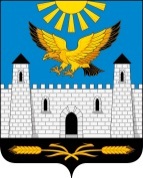              РЕСПУБЛИКА                                                                       ИНГУШЕТИЯГОРОДСКОЙ СОВЕТ ДЕПУТАТОВ МУНИЦИПАЛЬНОГО ОБРАЗОВАНИЯГОРОДСКОЙ ОКРУГ ГОРОД КАРАБУЛАКЭЛДАРХА ГIАЛА СОВЕТ        386231, РИ, г. Карабулак, ул.Джабагиева, 142, Здание городского Совета тел:88734 44-48-47(ф), e-mail: gorsovet-06@mail.ruРЕШЕНИЕ   №  11/3-3                                                          "     27      "      декабря          2018 г."О внесении  изменений в решение городского Совета депутатов муниципального образования  "Городской округ город  Карабулак" от 28.12.2017г. №12/1-3"О бюджете муниципального образования "Городской округ город Карабулак" на 2018год и плановый период 2019-2020 годов"  Городской Совет депутатов муниципального образования "Городской округ город Карабулак" РЕШИЛ:Статья 1.                    В соответствии  с внесенными изменениями  в "Приложение 13 таблица 1, Приложение 14 таблица 1, Приложение 15 таблица 1" к  Закону Республики Ингушетия "О республиканском  бюджете на 2018 год и плановый период 2019 и 2020 годов" от 26.12.2017г.  № 66-рз, внести в решение городского Совета депутатов муниципального образования "Городской округ город Карабулак" №12/1-3 от 28 декабря 2017 года "О бюджете муниципального образования "Городской округ город Карабулак" на 2018 год и плановый период 2019 -2020 годов" следующие изменения: В статье 1, в разделе 1. Утвердить основные характеристики бюджета городского округа г. Карабулак на 2018год:   в пункте 1) прогнозируемый общий объем доходов бюджета городского округа г. Карабулак цифры "148 919,7 тыс. рублей", заменить цифрами  "147 168,9 тыс. рублей";   в пункте 2)  Общий объем расходов бюджета города Карабулак  цифры "149 461,8 тыс. рублей", заменить цифрами  "147 711,0 тыс. рублей";2) Статью 1. изложить в следующей редакции:1.Утвердить основные характеристики бюджета городского округа г. Карабулак на 2018 год:         1) прогнозируемый  общий объем доходов бюджета городского округа г. Карабулак в сумме  147 168,9  тыс. рублей.         2)   общий объем расходов бюджета городского округа г. Карабулак  в сумме  147 711,0  тыс. рублей;         3) прогнозируемый   Дефицит бюджета городского округа в размере 542,1тыс. рублей.         4) установит, что источником  финансирования дефицита бюджета городского округа на 2018 г.  являются    остатки  средств на едином счете бюджета  городского  округа на начало года в размере 542,1  тыс. рублей. 2.Утвердить основные характеристики бюджета городского округа г. Карабулак на 2019год:         1) прогнозируемый  общий объем доходов бюджета городского округа г. Карабулак в сумме  144 618,8 тыс. рублей.         2)   общий объем расходов бюджета городского округа г. Карабулак  в сумме  144 618,8  тыс. рублей;3.Утвердить основные характеристики бюджета городского округа г. Карабулак на 2020 год:         1) прогнозируемый  общий объем доходов бюджета городского округа г. Карабулак в сумме  144 920,7 тыс. рублей.         2)   общий объем расходов бюджета городского округа г. Карабулак  в сумме  144 920,7  тыс. рублей;  3)  В статье 5 , в приложении №3      в строке "Безвозмездные поступления" цифры "79 546,5 тыс. руб.",  заменить  цифрами  "77 795,7 тыс. руб. ";      в строке "Субвенции на содержание ребенка в семье опекуна и приемной семье, а также на оплату труда приемному родителю" цифры "10 777,5 тыс. рублей"  заменить на  цифру  "9 360,0 тыс. рублей";      в строке "Субвенции на выплату единовременного пособия при всех формах  устройства детей, лишенных родительского попечения, в семью" цифры "493,7 тыс. руб. ",  заменить  цифрами  "171,7 тыс. руб.";        добавить строку  "Субвенции на выплату единовременного пособия при поступлении детей-сирот, находящихся  под опекой,  в высшие и средние профессиональные учебные заведения на территории Республика Ингушетия"  цифры "48,0 тыс. рублей", заменить цифрами "36,7 тыс. рублей";       в строке "Итого доходов бюджета г. Карабулак"  цифры "148 919,7 тыс. руб." заменить цифрами "147 168,9 тыс. руб.". Приложение № 3 изложить в новой редакции.      4) в статье 7,в пункте 1 , в приложении №4       в строке "Социальная политика" цифры "11 319,2 тыс. руб." заменить цифрами "9 568,4 тыс. руб.".     в строке "Охрана семьи и детства" цифры "11 319,2 тыс. руб." заменить цифрами "9 568,4 тыс. руб.";   в строке "Итого"  цифры  "149 461,8 тыс. руб."  заменить  цифрами "147 711,0 тыс. руб.".  Приложение № 4  изложить в новой редакции.     5) в статье 7,  в пункте 2, в  приложении  №5  "Ведомственная структура расходов бюджета городского округа  г. Карабулак на 2018 год и плановый период 2019-2020 гг." в строке итого  цифры  "149 461,8  тыс. руб."  заменить  цифрами "147 711,0 тыс. руб.".Приложение № 5  изложить в новой редакции Статья 2. Финансовому управлению г. Карабулак внести изменения в сводную бюджетную роспись бюджета города Карабулак на 2018год  и плановый период 2019-2020 годов, согласно настоящего Решения. Статья 3.Настоящее Решение вступает в силу со дня его официального опубликования.Заместитель председателя городского Совета депутатов муниципального образования"Городской округ город Карабулак"                                                           М.А.Аушев Глава муниципального образования "Городской округ город Карабулак"                                                            А.И.Битиев                   ГIАЛГIАЙ            	                                                      	РЕСПУБЛИКА                   РЕСПУБЛИКА                                                                      ИНГУШЕТИЯГОРОДСКОЙ СОВЕТ ДЕПУТАТОВ МУНИЦИПАЛЬНОГО ОБРАЗОВАНИЯГОРОДСКОЙ ОКРУГ ГОРОД КАРАБУЛАКЭЛДАРХА ГIАЛА СОВЕТ     386231, РИ, г. Карабулак, ул.Джабагиева, 142, Здание городского Совета тел:88734 44-48-47(ф), e-mail: gorsovet-06@mail.ruРЕШЕНИЕ   №   11/4-3                                                            "    27    "      декабря            2018 г. "О бюджете муниципального образования "Городской округ город Карабулак" на 2019 год и плановый период 2020-2021 годов"        Статья 1. Основные характеристики бюджета городского округа г. Карабулак на 2019 год и плановый период 2020-2021 годов1. Утвердить основные характеристики бюджета городского округа г. Карабулак на 2019 год:         1) прогнозируемый  общий объем доходов бюджета городского округа г. Карабулак в сумме  133 650,5  тыс. рублей.         2)  общий объем расходов бюджета городского округа г. Карабулак  в сумме  133 650,5 тыс. рублей;2. Утвердить основные характеристики бюджета городского округа г. Карабулак на 2020 год:         1) прогнозируемый  общий объем доходов бюджета городского округа г. Карабулак в сумме  123 670,2  тыс. рублей.         2)  общий объем расходов бюджета городского округа г. Карабулак  в сумме  123 670,2 тыс. рублей;3. Утвердить основные характеристики бюджета городского округа г. Карабулак на 2021 год:         1) прогнозируемый  общий объем доходов бюджета городского округа г. Карабулак в сумме  124 887,7  тыс. рублей.         2)  общий объем расходов бюджета городского округа г. Карабулак  в сумме  124 887,7 тыс. рублей;Статья 2.    Нормативы  распределения доходов на 2019 год  и плановый период 2020 и 2021 годов          1. Установить, что доходы местного бюджета на  2019 год  и плановый период 2020 и 2021годов формируются за счет доходов  федеральных, региональных и местных налогов и сборов  и неналоговых доходов,  безвозмездных поступлений  из  других бюджетов бюджетной системы  Российской Федерации в соответствии с  нормативами,  установленными  законодательными актами Российской Федерации, субъекта Российской Федерации и  настоящим Решением.          2. Утвердить нормативы отчислений налогов, сборов и других обязательных платежей в бюджет городского округа г. Карабулак согласно приложению № 1 к настоящему Решению.Статья 3.    Контроль  и ответственность за соблюдение нормативов распределения налогов          Установить, что контроль и ответственность за соблюдением нормативов распределения налогов между бюджетами всех уровней возлагаются на Управление Федерального казначейства по республике  Ингушетия в соответствии с Соглашением, заключенным между администрацией г. Карабулак и Управлением Федерального Казначейства по  Республике Ингушетия.                  Статья 4. Главные администраторы  доходов городского бюджета                         1. Утвердить перечень главных администраторов доходов бюджета городского округа г. Карабулак  на 2019 и плановый период 2020 и 2021 годов согласно приложению № 2 к настоящему Решению.                        2. Закрепить за главными распорядителями и получателями средств городского бюджета администрирование доходов в городской бюджет согласно  приложению 2 к настоящему  Решению   3. В случае изменения состава и ( или)  функций главных администраторов доходов городского бюджета,  администрация г. Карабулак вправе вносить изменения в состав закрепленных за ними кодов классификации доходов  бюджетов Российской ФедерацииСтатья 5. Доходы городского бюджета на 2019 год и плановый период 2020 и 2021 годов      Учесть в бюджете городского округа г. Карабулак на 2019 год  и плановый период 2020 и 2021 годов  поступления доходов по основным источникам в объеме согласно приложению № 3 к настоящему Решению.                  Статья 6. Особенности администрирования доходов бюджета городского округа г. Карабулак     1. Установить, что   Финансовое  управление г. Карабулак вправе  в ходе исполнения бюджета   вносить изменения  в показатели  сводной бюджетной росписи  с последующим внесением   изменений в настоящее Решение:      а)  на сумму остатков средств  на едином бюджетном счете не использованных в 2018 году,       б) в случае изменения бюджетной классификации Российской Федерации, уточнять приложения № 2 и № 3 к настоящему решению в части уточнения кодов доходов и источников финансирования дефицита бюджета городского округа.Статья 7.  Бюджетные ассигнования городского бюджета на 2019 год и плановый период 2020 и 2021 годов      1.Утвердить  распределение  бюджетных ассигнований  местного бюджета на  2019 год  и плановый период 2020 и 2021 годов по разделам и подразделам   классификации расходов бюджетов Российской Федерации  согласно  приложению  № 4 к настоящему Решению.    2. Утвердить согласно таблицам  1.1 и 1.2 приложения  № 5  к настоящему Решению     1)  распределение  бюджетных ассигнований  местного бюджета на  2019 год  и плановый период 2020 и 2021 годов по разделам и подразделам, целевым статьям расходов, видам  расходов ведомственной  классификации расходов бюджетов Российской Федерации,  согласно  (таблица 1.1);     2) распределение  бюджетных ассигнований  местного бюджета на  2019 год  и плановый период 2020 и 2021 годов по целевым статьям (муниципальных программ и непрограммным направлениям деятельности) (таблица 1.2).    3.  Утвердить объем средств резервного фонда администрации  городского округа г. Карабулак на  2019  год    и плановый период 2020 и 2021 годов в сумме 700,0 тыс. руб.     4. Утвердить Титул объектов  муниципального заказа "Благоустройство, капитальное строительство, реконструкции и капитального ремонта  объектов г. Карабулак на 2019 год, согласно приложению  № 6 к настоящему РешениюСтатья 8.  Расходы на исполнение публичных нормативных обязательств на 2019 год и плановый период 2020 и 2021 годов     Утвердить в составе расходов городского бюджета на 2019 год и плановый период 2020 и 2021 годов расходы  на исполнение  публичных нормативных обязательств согласно  приложению  № 7 к настоящему РешениюСтатья 9. Особенности исполнения городского бюджета в 2019годуУстановить, что остатки  целевых средств, полученные из  республиканского бюджета и не использованные в 2018 году, подлежат в полном объеме возврату в республиканский бюджет;    Остатки средств городского бюджета на начало текущего финансового года, за исключением остатков неиспользованных межбюджетных трансфертов, полученных бюджетом города, в  форме субсидий, субвенций и иных межбюджетных трансфертов, имеющих целевое назначение, в   объеме до 100% могут направляться на покрытие временных кассовых разрывов, возникающих при исполнении городских бюджетов Статья 10.  Приоритетные статьи расходов городского бюджета в 2019 году     Установить, что приоритетными статьями расходов городского бюджета на 2019 год, подлежащими финансированию в полном объеме, являются:    1. оплата труда;   2. начисления на фонд оплаты труда;         3. медикаменты;         4. продукты питания;          5. выплата пособий опекунам на детей сирот и детей, находящихся                под опекой (попечительством).         6. оплата коммунальных услугСтатья  11. Особенности заключения договоров, муниципальных контрактов на выполнение работ, оказания услуг  в 2019 году      Установить, что главный распорядитель, распорядитель, получатель средств городского бюджета, при заключении соглашений, договоров, государственных контрактов на поставку товаров, выполнение работ, оказание услуг вправе предусматривать авансовые платежи:     1. В размере 100 процентов от суммы соглашения, договора, контракта - по соглашениям, договорам, контрактам на оказание услуг связи, на подписку печатных изданий, за обучение на курсах повышения квалификации, на приобретение авиа- и железнодорожных билетов, по договорам обязательного медицинского страхования гражданской ответственности владельцев транспортных средств, а также по договорам, подлежащим оплате за счет средств, полученных от предпринимательской деятельности и иной приносящей доход деятельности;     2.  По остальным соглашениям, договорам, контрактам авансовые платежи определяются расчетным путем, но не более 30 процентов от суммы соглашения, договора, контракта, если иное не предусмотрено законодательством Российской Федерации, Республики Ингушетия.     3. Установить, что заключение  договоров главными распорядителями  и получателями средств   городского бюджета и их оплата    осуществляется в пределах доведенных  лимитов бюджетных обязательств,   в соответствии с функциональной классификацией  расходов,  ведомственной   классификацией  расходов и  классификацией операций сектора государственного управления (КОСГУ) классификации  расходов бюджетов, Российской Федерации.      4. Установить, что не подлежат оплате за счет средств городского бюджета договорные обязательства, принятые главными распорядителями, распорядителями и получателями средств  городского бюджета сверх утвержденных на 2019 год лимитов бюджетных обязательств.     5. Установить, что финансирование расходов из городского бюджета в 2019 году на строительство, реконструкцию, и капитальный ремонт объектов осуществлять только при наличии утвержденной и прошедшей государственную экспертизу проектно-сметной документации.Статья 12.   О запрещении   увеличения численности  муниципальных служащих, а также работников казенных и бюджетных учреждений     Администрация  муниципального образования " Городской округ город Карабулак" не вправе  принимать  решения,  приводящих к увеличению численности  работников бюджетной сферы и органов местного самоуправления, за исключением случаев, возникших  в результате передачи (наделения) органам  местного самоуправления  государственных полномочий Российской Федерации  и Республики Ингушетия, а также ввода новых объектов капитального строительства.Статья 13.  Открытие счетов     1. Установить,  что исполнение городского  бюджета  по казначейской системе осуществляется финансовым органом  г. Карабулак  с использованием лицевых счетов бюджетных средств, открытых только в органах Федерального казначейства, осуществляющем кассовое обслуживание исполнения местного бюджета и в соответствии  с законодательством Российской Федерации и законодательством  субъекта  Федерации.     2. Установить, что кассовое обслуживание исполнения городского бюджета  осуществляется органом, осуществляющим кассовое  обслуживание исполнения местного бюджета на основании соглашения и на безвозмездной основе.Статья 14.   О запрещении принятий решений по увеличению расходов городского бюджета       Нормативные и иные правовые акты  органов местного самоуправления муниципального образования, влекущие дополнительные расходы за счет средств городского бюджета на 2019 год, а также сокращающие его доходную базу, реализуются и применяются  только при  наличии  соответствующих источников дополнительных поступлений в местный бюджет и  (или) при сокращении расходов  по конкретным статьям городского бюджета на 2019 год, а также после внесения соответствующих изменений в настоящее Решение.Статья 15.  Сводная бюджетная роспись       1. Установить, что финансирование расходов производится на основании утвержденной бюджетной росписи и доведенных лимитов бюджетных обязательств.      2. Финансовому управлению города Карабулак не позднее 15 дней после принятия бюджета городского округа города Карабулак на 2019 год в соответствии со статьей 7 настоящего Решения утвердить сводную бюджетную роспись доходов и расходов городского бюджета.Статья 16.  Ответственность за ненадлежащее исполнение  настоящего Решения       Должностные лица органов местного самоуправления  за неисполнение либо за ненадлежащее исполнение  настоящего Решения несут ответственность в соответствии с действующим законодательством Российской Федерации    Статья 17. Вступление в силу настоящего решения    Настоящее решение вступает в силу с 1 января 2019 года.Заместитель председателя городского  Совета депутатов муниципального образования"Городской округ город Карабулак"                                                                       М.А.АушевГлава муниципального образования"Городской округ город Карабулак"                                                                       А.И.Битиев                                                                                                                                             Приложение №1к решению городского Совета депутатов городского округа г. Карабулак № 11/4-3 от 27.12.2018г.                           "О бюджете городского округа г. Карабулак на 2019год и плановый период 2020-2021гг."Нормативы  отчисления от уплаты налогов, сборов и иных платежей в бюджет городского округа г. Карабулак на 2019годи плановый период 2020-2021 годовПриложение №7к решению городского Совета депутатов городского округа г. Карабулак № 11/4-3 от 27.12.2018г.                           "О бюджете городского округа г. Карабулак на 2019год и плановый период 2020-2021гг."Расходы на исполнение публичных нормативных обязательств                                             на 2019 год  и плановый период  2020-2021 годов                                                                                                                                                                                                                                       (тыс. рублей)Приложение №6к решению городского Совета депутатов городского округа г. Карабулак № 11/4-3 от 27.12.2018г.                           "О бюджете городского округа г. Карабулак на 2019год и плановый период 2020-2021гг."                                                                                                                                                                                                                                                                                              Приложение №2                        к решению городского Совета депутатов городского округа г. Карабулак № 11/4-3 от 27.12.2018г.                           "О бюджете городского округа г. Карабулак на 2019год и плановый период 2020-2021гг."Перечень администраторов доходов бюджета городского округа г. Карабулак на 2019годТаблица 1.2 приложения №5 к решению городского Совета депутатов городского округа г. Карабулак №11/4-3 от 27.12.2018г.  "О  бюджете  городского округа г. Карабулак на 2019 год и плановый период 2020-2021 годов"Распределение бюджетных ассигнований бюджета города Карабулак на 2019 г. и плановый период 2020-2021 годы по целевым статьям (муниципальных программам  и непрограммных направлений деятельности)(тыс. рублей)     ГIАЛГIАЙ                	                                          РЕСПУБЛИКА                                    РЕСПУБЛИКА                                                        ИНГУШЕТИЯ       ГОРОДСКОЙ СОВЕТ ДЕПУТАТОВ МУНИЦИПАЛЬНОГО ОБРАЗОВАНИЯ ГОРОДСКОЙ ОКРУГ ГОРОД  КАРАБУЛАКЭЛДАРХА ГIАЛА СОВЕТ           386231, РИ, г. Карабулак, ул. Джабагиева, 142, Здание городского Совета депутатов, тел:88734 44-48-47(ф), e-mail: gorsovet-06@mail.ru      №    11/5-3                                                         "    27   "       декабря         2018 г.                                         РЕШЕНИЕ"О внесении изменений в решение городского Совета муниципального образования "Городской округ город Карабулак"от 6 марта 2014 года № 2/6-2 "О муниципальном дорожном фонде  муниципального образования "Городской округ город Карабулак"В соответствии с Бюджетным кодексом Российской Федерации, Федеральным законом от 06.10.2003 г. N 131-ФЗ "Об общих принципах организации местного самоуправления в Российской Федерации", руководствуясь Уставом муниципального образования "Город Карабулак", городской Совет депутатов муниципального образования "Городской округ город Карабулак" решил:1. Внести в решение городского Совета депутатов муниципального образования "Городской округ город Карабулак" от 06 марта 2014 года № 2/6-2 "О муниципальном дорожном фонде муниципального образования "Городской округ город Карабулак" следующие изменения:1.1. пункт 2.1.1. части 2.1. раздела 2 дополнить пунктами 8-10 следующего содержания:"8) доходы городского бюджета от денежных взысканий  (штрафов) за нарушение законодательства Российской Федерации о безопасности дорожного движения;9) транспортный налог с организаций;10)  транспортный налог с физических лиц.". 2. Опубликовать настоящее решение  в газете "Керда ха" и разместить на официальном сайте муниципального образования "Городской округ город Карабулак".3. Настоящее решение вступает в силу с 1 января 2019 годаЗаместитель председателя городского Совета депутатов муниципального образования "Городской округ город Карабулак"                                                           М.А.Аушев Глава муниципального образования "Городской округ город Карабулак"                                                            А.И.Битиев     ГIАЛГIАЙ                	                                          РЕСПУБЛИКА                                    РЕСПУБЛИКА                                                        ИНГУШЕТИЯ       ГОРОДСКОЙ СОВЕТ ДЕПУТАТОВ МУНИЦИПАЛЬНОГО ОБРАЗОВАНИЯ ГОРОДСКОЙ ОКРУГ ГОРОД  КАРАБУЛАКЭЛДАРХА ГIАЛА СОВЕТ           386231, РИ, г. Карабулак, ул. Джабагиева, 142, Здание городского Совета депутатов, тел:88734 44-48-47(ф), e-mail: gorsovet-06@mail.ru      №    11/6-3                                                         "    27    "       декабря         2018 г.РЕШЕНИЕОб опубликовании  проекта решения городского Совета депутатовмуниципального образования "Городской округ город Карабулак""О внесении изменений в Устав муниципальногообразования "Город Карабулак" В соответствии с частью 4 статьи 44 Федерального закона от 6 октября 2003 года № 131-ФЗ "Об общих принципах организации местного самоуправления в Российской Федерации", в целях приведения Устава муниципального образования "Город Карабулак" в соответствие с действующим законодательством, городской Совет депутатов муниципального образования "Городской округ город Карабулак" решил:1. Утвердить проект решения о внесении изменений и дополнений в Устав муниципального образования "Город Карабулак" (прилагается).2. Обнародовать прилагаемый проект решения городского Совета депутатов "О внесении изменений в Устав муниципального образования  "Город Карабулак" путем опубликования в газете "Керда ха" и размещения на официальном сайте муниципального образования "Городской округ город Карабулак" www.mokarabulak.ru в информационно-телекоммуникационной сети "Интернет".Заместитель председателя городского Совета                                  депутатов муниципального образования                                                            "Городской округ город Карабулак"                                                  М.А.Аушев  Глава муниципального образования "Городской округ город Карабулак"                                                   А.И.БитиевПриложение №1 к решению городского Совета депутатов муниципального образования "Городской округ город Карабулак"от 27 декабря 2018 года №11/6-3 Проект Решения"О внесении изменений в Устав муниципального образования "Город Карабулак"     В целях приведения Устава муниципального образования "Город Карабулак" в соответствие с Федеральными законами от 30.10.2018 № 382-ФЗ "О внесении изменений в отдельные законодательные акты Российской Федерации", от 30.10.2018 № 387-ФЗ "О внесении изменений в статьи 2 и 28 Федерального закона "Об общих принципах организации местного самоуправления в Российской Федерации", руководствуясь статьями 35, 44, Федерального закона от 6 октября 2003 года №131-ФЗ "Об общих принципах организации местного самоуправления в Российской Федерации", городской Совет депутатов муниципального образования "Городской округ город Карабулак" решил:       1. Внести в Устав муниципального образования "Город Карабулак", утвержденный Решением городского Совета муниципального образования "Городской округ город Карабулак" № 1 от 25.12.2009,  зарегистрированный Управлением Минюста России по Республике Ингушетия 28.12.2009 за номером  RU 063030002009001 следующие изменения и дополнения:        1.1. в статье 2:         а) в части 1:         абзац третий изложить в следующей редакции:         "представительный орган муниципального образования – городской Совет депутатов муниципального образования "Городской округ город Карабулак;";          дополнить абзацами 9-11 следующего содержания:        "местная администрация муниципального образования (исполнительно-распорядительный орган муниципального образования) - администрация муниципального образования;         лицо, замещающее муниципальную должность, - депутат, член выборного органа местного самоуправления, выборное должностное лицо местного самоуправления, член избирательной комиссии муниципального образования, действующей на постоянной основе и являющейся юридическим лицом, с правом решающего голоса, работающий в комиссии на постоянной (штатной) основе. Должности председателя контрольно-счетного органа муниципального образования, заместителя председателя контрольно-счетного органа муниципального образования, аудитора контрольно-счетного органа муниципального образования могут быть отнесены к муниципальным должностям в соответствии с законом субъекта Российской Федерации;правила благоустройства территории муниципального образования - муниципальный правовой акт, устанавливающий на основе законодательства Российской Федерации и иных нормативных правовых актов Российской Федерации, а также нормативных правовых актов субъектов Российской Федерации требования к благоустройству и элементам благоустройства территории муниципального образования, перечень мероприятий по благоустройству территории муниципального образования, порядок и периодичность их проведения.";       1.2. часть 2 статьи 20 изложить в следующей редакции:        "Публичные слушания проводятся по инициативе населения, городского Совета депутатов, главы муниципального образования или главы местной администрации, осуществляющего свои полномочия на основе контракта.Публичные слушания, проводимые по инициативе населения или городским Советом депутатов муниципального образования, назначаются городским Советом депутатов муниципального образования, а по инициативе главы муниципального образования или главы местной администрации, осуществляющего свои полномочия на основе контракта, - главой муниципального образования.        1.3. пункт 2 части 2 статьи 45  после слов "политической партией" дополнить словами "профсоюзом, зарегистрированным в установленном порядке,". 2. Настоящее решение вступает в силу со дня официального обнародования после его государственной регистрации.Заместитель председателя городского Совета                                 депутатов муниципального образования                                                   "Городской округ город Карабулак"                                                   М.А.Аушев Глава муниципального образования "Городской округ город Карабулак"                                                   А.И.БитиевПриложение №3к решению городского Совета депутатов городского округа г. Карабулак №11/3-3 от 27 декабря 2018г. "О внесении изменений в решение городского Совета депутатов муниципального образования "Городской округ город  Карабулак" от 28.12.2017г. №12/1-3"О бюджете муниципального образования "Городской округ город Карабулак" на 2018 год и плановый период 2019-2020 годов"Приложение №3к решению городского Совета депутатов городского округа г. Карабулак №11/3-3 от 27 декабря 2018г. "О внесении изменений в решение городского Совета депутатов муниципального образования "Городской округ город  Карабулак" от 28.12.2017г. №12/1-3"О бюджете муниципального образования "Городской округ город Карабулак" на 2018 год и плановый период 2019-2020 годов"Приложение №3к решению городского Совета депутатов городского округа г. Карабулак №11/3-3 от 27 декабря 2018г. "О внесении изменений в решение городского Совета депутатов муниципального образования "Городской округ город  Карабулак" от 28.12.2017г. №12/1-3"О бюджете муниципального образования "Городской округ город Карабулак" на 2018 год и плановый период 2019-2020 годов"Приложение №3к решению городского Совета депутатов городского округа г. Карабулак №11/3-3 от 27 декабря 2018г. "О внесении изменений в решение городского Совета депутатов муниципального образования "Городской округ город  Карабулак" от 28.12.2017г. №12/1-3"О бюджете муниципального образования "Городской округ город Карабулак" на 2018 год и плановый период 2019-2020 годов"Приложение №3к решению городского Совета депутатов городского округа г. Карабулак №11/3-3 от 27 декабря 2018г. "О внесении изменений в решение городского Совета депутатов муниципального образования "Городской округ город  Карабулак" от 28.12.2017г. №12/1-3"О бюджете муниципального образования "Городской округ город Карабулак" на 2018 год и плановый период 2019-2020 годов"Прогноз   доходов бюджета городского округа г. КарабулакПрогноз   доходов бюджета городского округа г. КарабулакПрогноз   доходов бюджета городского округа г. КарабулакПрогноз   доходов бюджета городского округа г. КарабулакПрогноз   доходов бюджета городского округа г. Карабулакна 2018 год  и плановый период 2019-2020годына 2018 год  и плановый период 2019-2020годына 2018 год  и плановый период 2019-2020годына 2018 год  и плановый период 2019-2020годына 2018 год  и плановый период 2019-2020годы                                                                    тыс. руб.                                                                    тыс. руб.                                                                    тыс. руб.                                                                    тыс. руб.                                                                    тыс. руб.Наименование  доходовКод бюджетной годыгодыгодыНаименование  доходовклассификации РФ201820192020123451.НАЛОГОВЫЕ И НЕНЕЛОГОВЫЕ ДОХОДЫ000 100 00000 00 0000 00069 373,260 728,761 000,01.НАЛОГОВЫЕ И НЕНЕЛОГОВЫЕ ДОХОДЫ000 100 00000 00 0000 00069 373,260 728,761 000,01.НАЛОГОВЫЕ И НЕНЕЛОГОВЫЕ ДОХОДЫ000 100 00000 00 0000 00069 373,260 728,761 000,01.НАЛОГОВЫЕ И НЕНЕЛОГОВЫЕ ДОХОДЫ000 100 00000 00 0000 00069 373,260 728,761 000,0000 101 00000 00 0000 00045 534,439 129,939 401,2НАЛОГИ НА ПРИБЫЛЬ, ДОХОДЫ000 101 00000 00 0000 00045 534,439 129,939 401,2Налог на доходы физических лиц000 101 02000 01 0000 11045 534,439 129,939 401,245 534,439 129,939 401,2Налог на доходы физических лиц с доходов, источником которых является налоговый агент, за исключением доходов, в отношении которых исчисление и уплата налога осуществляется в соответствии со ст.227, 227/1 и 228 НК РФ000 101 02010 01 0000 11044 834,438 429,938 701,2Налог на доходы физических лиц с доходов, источником которых является налоговый агент, за исключением доходов, в отношении которых исчисление и уплата налога осуществляется в соответствии со ст.227, 227/1 и 228 НК РФ000 101 02010 01 0000 11044 834,438 429,938 701,2Налог на доходы физических лиц с доходов, полученных от осуществления деятельности физическими лицами, зарегистрированными в качестве индивидуальных предпринимателей, нотариусов занимающихся частной практикой, адвокатов, учредивших адвокатские кабинеты и других . лица занимающихся частной практикой в соответствии со статьей 227 НК РФ000 101 02020 01 0000 110700,0700,0700,0000 101 02020 01 0000 110700,0700,0700,0000 101 02020 01 0000 110700,0700,0700,0НАЛОГИ  НА ТОВАРЫ (РАБОТЫ,  УСЛУГИ),  РЕАЛИЗУЕМЫЕ НА ТЕРРИТОРИИ  РОССИЙСКОЙ ФЕДЕРАЦИИ000 103000000000000002 162,72 154,82 154,8Доходы от уплаты акцизов на дизельное топливо ,подлежащие распределению между бюджетами субъектов Российской Федерации и местными бюджетами с учетом установленных дифференцированных нормативов отчислений в местные бюджеты000 103 02230 01 0000 110869,8861,9861,9Доходы от уплаты акцизов на дизельное топливо ,подлежащие распределению между бюджетами субъектов Российской Федерации и местными бюджетами с учетом установленных дифференцированных нормативов отчислений в местные бюджеты000 103 02230 01 0000 110869,8861,9861,9Доходы от уплаты акцизов на моторные масла для дизельных и (или)карбюраторных(инжекторных) двигателей ,подлежащие распределению между бюджетами субъектов Российской Федерации и  местными бюджетами с учетом установленных дифференцированных нормативов отчислений в местные бюджеты000 103 02240 01 0000 11043,143,143,1Доходы от уплаты акцизов на моторные масла для дизельных и (или)карбюраторных(инжекторных) двигателей ,подлежащие распределению между бюджетами субъектов Российской Федерации и  местными бюджетами с учетом установленных дифференцированных нормативов отчислений в местные бюджеты000 103 02240 01 0000 11043,143,143,1Доходы от уплаты акцизов на   бензин, подлежащие распределению между бюджетами субъектов Российской Федерации и местными бюджетами с учетом установленных дифференцированных нормативов отчислений в местные бюджеты000 103 02250 01 0000 1101 249,81 249,81 249,8Доходы от уплаты акцизов на   бензин, подлежащие распределению между бюджетами субъектов Российской Федерации и местными бюджетами с учетом установленных дифференцированных нормативов отчислений в местные бюджеты000 103 02250 01 0000 1101 249,81 249,81 249,8000 105 00000 02 0000 0002 956,72 956,72 956,7НАЛОГИ НА СОВОКУПНЫЙ ДОХОД000 105 00000 02 0000 0002 956,72 956,72 956,7Единый налог на вмененный доход для отдельных видов деятельности000 105 02010 02 0000 110364,7364,7364,7000 105 03000 01 0000 1100,00,00,0Единый сельскохозяйственный налог 000 105 03000 01 0000 1100,00,00,0Налог взимаемый в связи с применением патентной системы налогообложения, зачисляемые в бюджеты городского округа000 105 04010 02 0000 1102 592,02 592,02 592,0000 106 00000 00 0000 00010 680,410 680,410 680,4НАЛОГИ НА ИМУЩЕСТВО000 106 00000 00 0000 00010 680,410 680,410 680,4Налог на имущество физических лиц, взимаемый по  ставкам, применяемым к объектам налогообложения, расположенным в границах городских округов000 106 01020 04 0000 1001 588,21 588,21 588,2Транспортный налог с юридических лиц000 106 04012 02 0000 10086,086,086,0Транспортный налог с физических лиц000 106 04012 02 0000 100800,0800,0800,0Земельный налог с организаций, обладающих земельными участками,  расположенными в границах городских округов000 106 06032 04 0000 1106 406,26 406,26 406,2Земельный налог с физических лиц, обладающих земельным участком, расположенным в границах городских округов000 106 06042 04 0000 1101 800,01 800,01 800,0Земельный налог с физических лиц, обладающих земельным участком, расположенным в границах городских округов1 800,01 800,0000 108 00000 00 0000 000450,0450,0450,0ГОСУДАРСТВЕННАЯ ПОШЛИНА,  СБОРЫ000 108 00000 00 0000 000450,0450,0450,0Государственная пошлина по делам, рассматриваемым в судах общей юрисдикции, мировыми судьями (за исключением государственной пошлины по делам, рассматриваемым Верховным Судом РФ000 108 03010 01 0000 100450,0450,0450,0Государственная пошлина за выдачу разрешения на установку рекламной конструкции000 108 07150 01 0000 1000,00,00,0ДОХОДЫ ОТ ИСПОЛЬЗОВАНИЯ ИМУЩЕСТВА, НАХОДЯЩЕГОСЯ В ГОСУДАРСТВЕННОЙ И МУНИЦИПАЛЬНОЙ СОБСТВЕННОСТИ000 111 00000 00 0000 0005 969,04 133,54 133,5Доходы, получаемые в виде арендной  платы, а также средства   от продажи права на заключение договоров аренды за земли, находящиеся в собственности городских округов000 111 05012 04 0000 1005 969,04 133,54 133,5Доходы, получаемые в виде арендной  платы, а также средства   от продажи права на заключение договоров аренды за земли, находящиеся в собственности городских округов000 111 05024 04 0000 1000,00,00,0ПЛАТЕЖИ ПРИ ПОЛЬЗОВАНИИ ПРИРОДНЫМИ РЕСУРСАМИ000 112 00000 00 0000 000174,0174,0174,0Плата за  выбросы загрязняющих веществ в атмосферный  воздух  стационарными объектами   000 112 01010 01 0000 100174,0174,0174,0Доходы от  оказания  платных услуг и компенсации затрат государства000 113 00000 00 0000 000400,4400,4400,4Прочие доходы от оказания платных услуг получателями бюджетных средств бюджетов городских округов и компенсации  затрат бюджетов городских округов000 113 01994 04 0000 100400,4400,4400,4ДОХОДЫ  ОТ ПРОДАЖЫ МАТЕРИАЛЬНЫХ  И НЕ МАТЕРИАЛЬНЫХ АКТИВОВ 000 114 00000 00 0000 000500,0500,0500,0 Доходы  от продажи земельных участков государственная собственность на которые не разграничена и которые расположены в границах городских округов000 114 06012 04 0000 400500,0500,0500,0000 116 00000 00 0000 000545,6149,0149,0ШТРАФЫ, САНКЦИИ, ВОЗМЕЩЕНИЕ УЩЕРБА000 116 00000 00 0000 000545,6149,0149,0Денежные взыскания (штрафы) за нарушение законодательства о налогах и сборах предусмотренные статьями 116,118 ,статьей  119/1 ,пунктами 1 и 2 статьи 120,статьями 125,126,128,129,129/1,132,133,134,135,135/1 НК РФ000 116 03010 01 0000 14010,010,010,0Денежные взыскания (штрафы) за административное правонарушение в области налогов и сборов, предусмотренные Кодексом РФ об административных правонарушениях000 116 03030 01 0000 1400,00,00,0Денежные .взыскания (штрафы)  за  нарушение законодательства о применении контрольно-кассовой техники при осуществлении наличных денежных расчетов и (или) расчетов с использованием платежных карт000 116 06000 01 0000 1400,00,00,0Денежные взыскания (штрафы) за нарушение законодательства РФ об охране и использовании животного мира000 116 25030 01 0000 1406,06,06,0Денежные взыскания (штрафы) за нарушение законодательства в области охраны окружающей среды000 116 25050 01 0000 14032,032,032,0Денежные взыскания (штрафы) за нарушение земельного законодательства000 116 25060 01 0000 1404,04,04,0Денежные взыскания (штрафы) за нарушение законодательства в области обеспечения санитарно-эпидемиологического благополучия человека и законодательства в сфере защиты прав потребителей000 116 28000 01 0000 1405,05,05,0 Денежные взыскания (штрафы) за нарушение законодательства РФ о контрактной системе в сфере закупок товаров , работ, услуг для обеспечения государственных и муниципальных нужд  для нужд городских округов000 116 33040 04 0000 1400,00,00,0 Денежные взыскания (штрафы) за нарушение законодательства РФ об административных правонарушениях, предусмотренные статьей 20.25 кодекса РФ об административных правонарушениях000 116 43000 01 0000 14012,012,012,0Прочие поступления от денежных взысканий (штрафов) и иных сумм в возмещении ущерба, зачисляемые в бюджеты городских округов000 116 90040 04 0000 140476,680,080,0II.БЕЗВОЗМЕЗДНЫЕ ПОСТУПЛЕНИЯ2 00 00000 00 0000 00077 795,783 890,183 920,7в том числе:Безвозмездные поступления от других  бюджетов  бюджетной системы Российской Федерации2 02 00000 00 0000 15177 795,783 890,183 920,7Дотация на выравнивание бюджетной обеспеченности2 02 01001 04 0000 15146 710,246 710,246 710,2Дотация  на сбалансированность бюджета2 02 01003 04 0000 1517 250,3Субсидии бюджетам городских округов на поддержку государственных программ субъектов Российской Федерации и муниципальных программ формирования современной городской среды2 02 25555 04 0000 1519 749,825 558,025 558,0Субсидии бюджетам городских округов на поддержку обустройства мест массового отдыха населения (городских парков2 02 25560 00 0000 1513 856,60,00,0Субвенции на содержание ребенка в семье опекуна и приемной семье, а также на оплату труда приемному родителю                                                          2 02 03027 04 0000 1519 360,010 777,510 777,5Субвенции на выплату единовременного пособия при всех формах  устройства детей, лишенных родительского попечения, в семью2 02 03020 04 0000 151171,7499,2519,3Субвенции на выплату единовременного пособия при всех формах  устройства детей, лишенных родительского попечения, в семью2 02 03020 04 0000 151171,7499,2519,3Субвенции на выплату единовременного пособия при поступлении детей-сирот, находящихся  под опекой,  в высшие и средние профессиональные учебные заведения на территории Республика Ингушетия2 02  03999 04 0000 15136,748,048,0Субвенции на выплату единовременного пособия при поступлении детей-сирот, находящихся  под опекой,  в высшие и средние профессиональные учебные заведения на территории Республика Ингушетия2 02  03999 04 0000 15136,748,048,0Субвенции на осуществление полномочий по первичному воинскому учету на территориях, где отсутствуют военные комиссариаты  2 02 03015 04 0000 151658,6297,2307,7Субсидии бюджетам городских округов на поддержку отрасли  культуры2 02 25519 04 0000 1511,80,00,0Субсидии бюджетам городских округов на поддержку отрасли  культуры2 02 25519 04 0000 1511,80,00,0Возврат  остатков субсидий, субвенций и иных межбюджетных трансфертов, имеющих целевое значение2 19 04000 04 0000 1510,00,00,08 50 00000 00 0000 000147 168,9144 618,8144 920,7ИТОГО ДОХОДОВ БЮДЖЕТА Г.КАРАБУЛАК8 50 00000 00 0000 000147 168,9144 618,8144 920,7Приложение №4к решению городского Совета депутатов городского округа г. Карабулак №11/3-3 от 27 декабря 2018г. "О внесении изменений в решение "О бюджете муниципального образования "Городской округ город Карабулак" на 2018 год и плановый период 2019-2020 годов"Приложение №4к решению городского Совета депутатов городского округа г. Карабулак №11/3-3 от 27 декабря 2018г. "О внесении изменений в решение "О бюджете муниципального образования "Городской округ город Карабулак" на 2018 год и плановый период 2019-2020 годов"Приложение №4к решению городского Совета депутатов городского округа г. Карабулак №11/3-3 от 27 декабря 2018г. "О внесении изменений в решение "О бюджете муниципального образования "Городской округ город Карабулак" на 2018 год и плановый период 2019-2020 годов"Приложение №4к решению городского Совета депутатов городского округа г. Карабулак №11/3-3 от 27 декабря 2018г. "О внесении изменений в решение "О бюджете муниципального образования "Городской округ город Карабулак" на 2018 год и плановый период 2019-2020 годов"Приложение №4к решению городского Совета депутатов городского округа г. Карабулак №11/3-3 от 27 декабря 2018г. "О внесении изменений в решение "О бюджете муниципального образования "Городской округ город Карабулак" на 2018 год и плановый период 2019-2020 годов"Приложение №4к решению городского Совета депутатов городского округа г. Карабулак №11/3-3 от 27 декабря 2018г. "О внесении изменений в решение "О бюджете муниципального образования "Городской округ город Карабулак" на 2018 год и плановый период 2019-2020 годов"Приложение №4к решению городского Совета депутатов городского округа г. Карабулак №11/3-3 от 27 декабря 2018г. "О внесении изменений в решение "О бюджете муниципального образования "Городской округ город Карабулак" на 2018 год и плановый период 2019-2020 годов"Приложение №4к решению городского Совета депутатов городского округа г. Карабулак №11/3-3 от 27 декабря 2018г. "О внесении изменений в решение "О бюджете муниципального образования "Городской округ город Карабулак" на 2018 год и плановый период 2019-2020 годов"Приложение №4к решению городского Совета депутатов городского округа г. Карабулак №11/3-3 от 27 декабря 2018г. "О внесении изменений в решение "О бюджете муниципального образования "Городской округ город Карабулак" на 2018 год и плановый период 2019-2020 годов"Приложение №4к решению городского Совета депутатов городского округа г. Карабулак №11/3-3 от 27 декабря 2018г. "О внесении изменений в решение "О бюджете муниципального образования "Городской округ город Карабулак" на 2018 год и плановый период 2019-2020 годов"Приложение №4к решению городского Совета депутатов городского округа г. Карабулак №11/3-3 от 27 декабря 2018г. "О внесении изменений в решение "О бюджете муниципального образования "Городской округ город Карабулак" на 2018 год и плановый период 2019-2020 годов"Приложение №4к решению городского Совета депутатов городского округа г. Карабулак №11/3-3 от 27 декабря 2018г. "О внесении изменений в решение "О бюджете муниципального образования "Городской округ город Карабулак" на 2018 год и плановый период 2019-2020 годов"Приложение №4к решению городского Совета депутатов городского округа г. Карабулак №11/3-3 от 27 декабря 2018г. "О внесении изменений в решение "О бюджете муниципального образования "Городской округ город Карабулак" на 2018 год и плановый период 2019-2020 годов"Приложение №4к решению городского Совета депутатов городского округа г. Карабулак №11/3-3 от 27 декабря 2018г. "О внесении изменений в решение "О бюджете муниципального образования "Городской округ город Карабулак" на 2018 год и плановый период 2019-2020 годов"Приложение №4к решению городского Совета депутатов городского округа г. Карабулак №11/3-3 от 27 декабря 2018г. "О внесении изменений в решение "О бюджете муниципального образования "Городской округ город Карабулак" на 2018 год и плановый период 2019-2020 годов"Приложение №4к решению городского Совета депутатов городского округа г. Карабулак №11/3-3 от 27 декабря 2018г. "О внесении изменений в решение "О бюджете муниципального образования "Городской округ город Карабулак" на 2018 год и плановый период 2019-2020 годов"Приложение №4к решению городского Совета депутатов городского округа г. Карабулак №11/3-3 от 27 декабря 2018г. "О внесении изменений в решение "О бюджете муниципального образования "Городской округ город Карабулак" на 2018 год и плановый период 2019-2020 годов"Приложение №4к решению городского Совета депутатов городского округа г. Карабулак №11/3-3 от 27 декабря 2018г. "О внесении изменений в решение "О бюджете муниципального образования "Городской округ город Карабулак" на 2018 год и плановый период 2019-2020 годов"Приложение №4к решению городского Совета депутатов городского округа г. Карабулак №11/3-3 от 27 декабря 2018г. "О внесении изменений в решение "О бюджете муниципального образования "Городской округ город Карабулак" на 2018 год и плановый период 2019-2020 годов"Приложение №4к решению городского Совета депутатов городского округа г. Карабулак №11/3-3 от 27 декабря 2018г. "О внесении изменений в решение "О бюджете муниципального образования "Городской округ город Карабулак" на 2018 год и плановый период 2019-2020 годов"Приложение №4к решению городского Совета депутатов городского округа г. Карабулак №11/3-3 от 27 декабря 2018г. "О внесении изменений в решение "О бюджете муниципального образования "Городской округ город Карабулак" на 2018 год и плановый период 2019-2020 годов"Приложение №4к решению городского Совета депутатов городского округа г. Карабулак №11/3-3 от 27 декабря 2018г. "О внесении изменений в решение "О бюджете муниципального образования "Городской округ город Карабулак" на 2018 год и плановый период 2019-2020 годов"Приложение №4к решению городского Совета депутатов городского округа г. Карабулак №11/3-3 от 27 декабря 2018г. "О внесении изменений в решение "О бюджете муниципального образования "Городской округ город Карабулак" на 2018 год и плановый период 2019-2020 годов"Приложение №4к решению городского Совета депутатов городского округа г. Карабулак №11/3-3 от 27 декабря 2018г. "О внесении изменений в решение "О бюджете муниципального образования "Городской округ город Карабулак" на 2018 год и плановый период 2019-2020 годов"Приложение №4к решению городского Совета депутатов городского округа г. Карабулак №11/3-3 от 27 декабря 2018г. "О внесении изменений в решение "О бюджете муниципального образования "Городской округ город Карабулак" на 2018 год и плановый период 2019-2020 годов"Распределение
 расходов по РЗ  и ПЗ на 2018г.  плановый период 2019-2020годы Распределение
 расходов по РЗ  и ПЗ на 2018г.  плановый период 2019-2020годы Распределение
 расходов по РЗ  и ПЗ на 2018г.  плановый период 2019-2020годы Распределение
 расходов по РЗ  и ПЗ на 2018г.  плановый период 2019-2020годы Распределение
 расходов по РЗ  и ПЗ на 2018г.  плановый период 2019-2020годы РЗПЗНаименование2018г2019г.2020г01Общегосударственные вопросы48 953,241 588,741 588,70102Функционирование высшего должностного  лица субъекта  Российской Федерации и муниципального образования779,87167160103Функционирование  законодательных  (представительных) органов государственной  власти и представительных  органов муниципальных образований6 319,66 051,06 051,00104Функционирование Правительства Российской Федерации, высших исполнительных органов государственной власти субъектов Российской Федерации, местных администраций25 575,721 872,821 872,80106Обеспечение деятельности финансовых, налоговых и таможенных органов и органов    финансового (финансово-бюджетного) надзора4 433,64 314,54 314,50111Резервные фонды529,9700,0700,00113Другие общегосударственные вопросы11 314,67 934,47 934,402Национальная оборона658,6297,2307,70203Мобилизация и воинская подготовка (на осуществление полномочий по первичному воинскому учету на территориях, где отсутствуют военные комиссариаты)658,6297,2307,704Национальная экономика5 167,32 154,82 154,80409Дорожное хозяйство 5 167,32 154,82 154,805Жилищно-коммунальное хозяйство32 148,445 274,745 546,00501Жилищное хозяйство0502Коммунальное хозяйство0503Благоустройство32 148,445 274,7045 546,0007Образование20 409,315 741,815 741,80701Дошкольное образование0703Дополнительное образование детей20 409,315 741,815 741,808Культура и кинематография9 900,28 311,98 311,90801Культура9 900,28 311,98 311,910Социальная политика9 568,411 324,711 344,81004Охрана семьи и детства.9 568,411 324,711 344,811Физическая культура и спорт18 413,717 600,017 600,01101Физическая культура18 413,717 600,017 600,012     Средства массовой информации2 491,92 325,02 325,01202Периодическая печать и издательства2 491,92 325,02 325,0Итого:147 711,0144 618,8144 920,7Приложение №5к решению городского Совета депутатов городского округа г. Карабулак №11/3-3 от 27 декабря 2018г. "О внесении изменений в решение "О бюджете муниципального образования "Городской округ город Карабулак" на 2018 год и плановый период 2019-2020 годов"Приложение №5к решению городского Совета депутатов городского округа г. Карабулак №11/3-3 от 27 декабря 2018г. "О внесении изменений в решение "О бюджете муниципального образования "Городской округ город Карабулак" на 2018 год и плановый период 2019-2020 годов"Приложение №5к решению городского Совета депутатов городского округа г. Карабулак №11/3-3 от 27 декабря 2018г. "О внесении изменений в решение "О бюджете муниципального образования "Городской округ город Карабулак" на 2018 год и плановый период 2019-2020 годов"Приложение №5к решению городского Совета депутатов городского округа г. Карабулак №11/3-3 от 27 декабря 2018г. "О внесении изменений в решение "О бюджете муниципального образования "Городской округ город Карабулак" на 2018 год и плановый период 2019-2020 годов"Приложение №5к решению городского Совета депутатов городского округа г. Карабулак №11/3-3 от 27 декабря 2018г. "О внесении изменений в решение "О бюджете муниципального образования "Городской округ город Карабулак" на 2018 год и плановый период 2019-2020 годов"Приложение №5к решению городского Совета депутатов городского округа г. Карабулак №11/3-3 от 27 декабря 2018г. "О внесении изменений в решение "О бюджете муниципального образования "Городской округ город Карабулак" на 2018 год и плановый период 2019-2020 годов"Приложение №5к решению городского Совета депутатов городского округа г. Карабулак №11/3-3 от 27 декабря 2018г. "О внесении изменений в решение "О бюджете муниципального образования "Городской округ город Карабулак" на 2018 год и плановый период 2019-2020 годов"Приложение №5к решению городского Совета депутатов городского округа г. Карабулак №11/3-3 от 27 декабря 2018г. "О внесении изменений в решение "О бюджете муниципального образования "Городской округ город Карабулак" на 2018 год и плановый период 2019-2020 годов"Приложение №5к решению городского Совета депутатов городского округа г. Карабулак №11/3-3 от 27 декабря 2018г. "О внесении изменений в решение "О бюджете муниципального образования "Городской округ город Карабулак" на 2018 год и плановый период 2019-2020 годов"Приложение №5к решению городского Совета депутатов городского округа г. Карабулак №11/3-3 от 27 декабря 2018г. "О внесении изменений в решение "О бюджете муниципального образования "Городской округ город Карабулак" на 2018 год и плановый период 2019-2020 годов"Приложение №5к решению городского Совета депутатов городского округа г. Карабулак №11/3-3 от 27 декабря 2018г. "О внесении изменений в решение "О бюджете муниципального образования "Городской округ город Карабулак" на 2018 год и плановый период 2019-2020 годов"Приложение №5к решению городского Совета депутатов городского округа г. Карабулак №11/3-3 от 27 декабря 2018г. "О внесении изменений в решение "О бюджете муниципального образования "Городской округ город Карабулак" на 2018 год и плановый период 2019-2020 годов"Ведомственная структура 
расходов бюджета городского округа г. Карабулак на 2018 год и плановый период 2019-2020 годовВедомственная структура 
расходов бюджета городского округа г. Карабулак на 2018 год и плановый период 2019-2020 годовВедомственная структура 
расходов бюджета городского округа г. Карабулак на 2018 год и плановый период 2019-2020 годовВедомственная структура 
расходов бюджета городского округа г. Карабулак на 2018 год и плановый период 2019-2020 годовВедомственная структура 
расходов бюджета городского округа г. Карабулак на 2018 год и плановый период 2019-2020 годовВедомственная структура 
расходов бюджета городского округа г. Карабулак на 2018 год и плановый период 2019-2020 годовВедомственная структура 
расходов бюджета городского округа г. Карабулак на 2018 год и плановый период 2019-2020 годовВедомственная структура 
расходов бюджета городского округа г. Карабулак на 2018 год и плановый период 2019-2020 годовВедомственная структура 
расходов бюджета городского округа г. Карабулак на 2018 год и плановый период 2019-2020 годовВедомственная структура 
расходов бюджета городского округа г. Карабулак на 2018 год и плановый период 2019-2020 годовВедомственная структура 
расходов бюджета городского округа г. Карабулак на 2018 год и плановый период 2019-2020 годовВедомственная структура 
расходов бюджета городского округа г. Карабулак на 2018 год и плановый период 2019-2020 годовГл.РзПзЦСРЦСРЦСРЦСРВР                             сумма             тыс.руб                             сумма             тыс.руб                             сумма             тыс.рубГл.РзПзпрог-
раммаподпрограммаосновное 
мероприятиенаправление
 расходовВР2018г2019г. 2020г. Городской  совет муниципального образования "Городской округ г.Карабулак"9006 319,66 051,06 051,0ОБЩЕГОСУДАРСТВЕННЫЕ ВОПРОСЫ900016 319,66 051,06 051,0Функционирование  законодательных (представительных)  органов государственной власти и представительных органов муниципальных образований (аппарат)9000103622,8576,9576,9Непрограммные расходы в рамках обеспечения деятельности  законодательного представительного органа900010310622,8576,9576,9Обеспечение деятельности председателя законодательного органа  муниципальной власти900010310200622,8576,9576,9Расходы на выплаты по оплате труда работников муниципальных органов90001031020010010622,8576,9576,9Расходы на выплаты персоналу в целях обеспечения  выполнения функций муниципальными органами, казёнными учреждениями , органами управления государственными внебюджетными фондами90001031020010010100622,8576,9576,9Председатель городского совета (Расходы на обеспечение функций муниципальных органов( за исключением  расходов на выплаты по  оплате труда указанных органов )900010310200100201000,00,00,0Функционирование  законодательных (представительных)  органов государственной власти и представительных органов муниципальных образований (аппарат)9000103101005 696,85 474,15 474,1Расходы на выплаты по оплате труда работников муниципальных органов900010310100100103 859,33271,53 271,5Расходы на выплаты персоналу в целях обеспечения  выполнения функций муниципальными органами, казёнными учреждениями , органами управления государственными внебюджетными фондами900010310100100101003 859,33271,53 271,5Расходы на обеспечение функций муниципальных органов ( за исключение расходов на выплаты по оплате труда указанных органов)900010310100100201 837,52 202,62 202,6Расходы на выплаты персоналу в целях обеспечения  выполнения функций муниципальными органами, казёнными учреждениями , органами управления государственными внебюджетными фондами900010310100100201000,00,00,0Закупка товаров, работ, услуг для муниципальных нужд900010310100100202001 823,52 167,62 167,6Иные бюджетные  ассигнования9000103101001002080014,035,035,0 Орган  местного самоуправления    "Администрация г. Карабулак"90126 355,522 588,822 588,8ОБЩЕГОСУДАРСТВЕННЫЕ ВОПРОСЫ9010126 355,522 588,822 588,8Функционирование высшего  должностного лица  субъекта Российской Федерации  и муниципального образования  9010102779,8692,9692,9Непрограммные расходы в рамках обеспечения деятельности   органов исполнительной власти901010211779,8692,9692,9Глава муниципального образования900010211200779,8692,9692,9Расходы на выплаты по оплате труда работников муниципальных органов90101021120010010779,8692,9692,9Расходы на выплаты персоналу в целях обеспечения  выполнения функций муниципальными органами, казёнными учреждениями , органами управления государственными внебюджетными фондами90101021120010010100663,8576,9576,9Глава муниципального образования (Расходы на обеспечение функций муниципальных органов( за исключением  расходов на выплаты по  оплате труда указанных органов )90101021120010020100116,0116,0116,0Функционирование Правительства  Российской Федерации, высших исполнительных  органов государственной власти субъектов Российской Федерации,  местных администраций901010425 575,721 895,921 895,9Непрограммные расходы в рамках обеспечения деятельности   органов исполнительной власти90101041125 575,721 895,921 895,9Центральный аппарат90101041110025 575,721 895,921 895,9Расходы на выплаты по оплате труда работников государственных органов9010104111001001014 437,912 832,912 832,9Расходы на выплаты персоналу в целях обеспечения  выполнения функций муниципальными органами, казёнными учреждениями , органами управления государственными внебюджетными фондами9010104111001001010014 437,912 832,912 832,9Расходы на обеспечение функций муниципальных органов ( за исключением  расходов на выплаты по  оплате труда указанных органов )9010104111001002011 137,89 063,09 063,0Расходы на выплаты персоналу в целях обеспечения  выполнения функций муниципальными органами, казёнными учреждениями , органами управления государственными внебюджетными фондами90101041110010020100600,0542,0542,0Закупка товаров, работ, услуг для муниципальных нужд901010411100100202008 329,78 371,08 371,0Иные бюджетные  ассигнования901010411100100208002 208,1150,0150,0Другие общегосударственные вопросы901011311 314,67 934,47 934,4Программа "Управление муниципальными финансами муниципального образования "Городской округ город Карабулак" на 2018-2020 годы90101130111 314,67 934,47 934,4Подпрограмма "Организация бюджетного процесса" в муниципальном образовании  "Городской округ город Карабулак"901011301111 314,67 934,47 934,4 Выполнение мероприятий по  реализации вопросов  общегородского значения 9010113011039 805,85 958,85 958,8Расходы на выполнение функций по вопросам общегородского значения901011301103100309 805,85 958,85 958,8Закупка товаров, работ, услуг для муниципальных нужд901011301103100302003 475,54 928,84 928,8Социальное обеспечение и иные выплаты населению90101130110310030300780,0680,0680,0Иные бюджетные  ассигнования901011301103100308005 550,3350,0350,0Подготовка населения  к защите от террористических актов и предупреждению экстремистской деятельности901011301104178,0100,0100,0Реализация мероприятий  "Профилактика терроризма и экстремизма в г. Карабулак"90101130110442730178,0100,0100,0Закупка товаров, работ, услуг для муниципальных нужд90101130110442730200178,0100,0100,0Профилактика развития наркозависимости, включая сокращение потребления наркотических средств и психоактивных веществ90101130110599,095,095,0Комплексные мероприятия по противодействию, злоупотреблению и распространению наркотических средств и незаконному обороту на территории г. Карабулак9010113011054141099,095,095,0Закупка товаров, работ, услуг для муниципальных нужд9010113011054141020099,095,095,0Устранение причин и условий, способствующих совершению правонарушений90101130110650,0150,0150,0Реализация мероприятий , направленных на профилактику правонарушений на территории г. Карабулак 9010113011064274050,0150,0150,0Закупка товаров, работ, услуг для муниципальных нужд9010113011064274020050,0150,0150,0Социальное  обеспечение и иные выплаты населению901011301106427403000,0Организация и проведение профилактических антикоррупционных мероприятий в исполнительных органах государственной власти 901011301107128,590,090,0Мероприятия "О противодействии коррупции в муниципальном образовании"90101130110742750128,590,090,0Закупка товаров, работ, услуг для муниципальных нужд90101130110742750200128,590,090,0Создание условий для организации досуга и обеспечение условий для массового отдыха жителей901011301108882,71 370,01 370,0Организация и проведение культурно-массовых мероприятий городского значения90101130110841040882,71 370,01 370,0Закупка товаров, работ, услуг для муниципальных нужд90101130110841040200882,71 370,01 370,0Выполнение мероприятий по обеспечению противопожарной безопасности 90101130110930,670,670,6Реализация мероприятий  "Противопожарная безопасность в МО "Городской округ в г. Карабулак на 2017-2019гг."9010113011094137030,670,670,6Закупка товаров, работ, услуг для муниципальных нужд9010113011094137020030,670,670,6Организация и проведения мероприятий направленных на развитие физической культуры  и спорта на территории МО г. Карабулак на 2017-2019гг.901011301110140,0100,0100,0Реализация мероприятий  "По подготовке и проведению городских спортивно-массовых мероприятий  в МО "Городской округ в г. Карабулак на 2017-2019"90101130111040920140,0100,0100,0Закупка товаров, работ, услуг для муниципальных нужд90101130111040920200140,0100,0100,0Национальная  оборона90102658,6297,2307,7Мобилизационная  и вневойсковая  подготовка9010203658,6297,2307,7Программа "Управление муниципальными финансами муниципального образования "Городской округ город Карабулак" на 2017-2019 годы901020301658,6297,2307,7Подпрограмма "Создание условий для эффективного выполнения полномочий органов местного самоуправления"  муниципального образования г. Карабулак9010203012658,6297,2307,7Мероприятия по обеспечению мобилизационной готовности901020301201658,6297,2307,7Осуществление первичного воинского учета на территориях, где отсутствуют военные комиссариаты90102030120151180658,6297,2307,7Расходы на выплаты персоналу в целях обеспечения  выполнения функций муниципальными органами, казёнными учреждениями , органами управления государственными внебюджетными фондами90102030120151180100576,40,00,0Закупка товаров, работ и услуг для государственных (муниципальных) нужд9010203012015118020082,2297,2307,7Национальная экономика901045 167,32 154,82 154,8Дорожное хозяйство90104095 167,32 154,82 154,8Программа "Благоустройство муниципального образования  "Городской округ город Карабулак" на 2018-2020 годы.9010409045 167,32 154,82 154,8Подпрограмма "Мероприятия по содержанию и благоустройству" муниципального образования "Городской округ город Карабулак" на 2018-2020 годы.90104090415 167,32 154,82 154,8 Реализация мероприятий, направленных на организацию благоустройства территорий   городского  округов г. Карабулак9010409041015 167,32 154,82 154,8Уличное освещение 901040904101600101 831,7Закупка товаров, работ и услуг для государственных (муниципальных) нужд901040904101600102001 831,7Строительство и  содержание автомобильных дорог и инженерных сооружений в границах городских округов и поселений в рамках благоустройства901040904101600203 335,62 154,82 154,8Закупка товаров, работ и услуг для государственных (муниципальных) нужд901040904101600202003 335,62 154,82 154,8Жилищно-коммунальное хозяйство 9010532 148,445 274,745 546,0Благоустройство 901050332 148,445 274,745 546,0Программа "Благоустройство муниципального образования  "Городской округ город Карабулак" на 2018-2020 годы.90105030418 349,219 716,719 988,0Подпрограмма "Мероприятия по содержанию и благоустройству" муниципального образования "Городской округ город Карабулак" на 2018-2020 годы.901050304118 349,219 716,719 988,0  Реализация мероприятий, направленных на организацию благоустройства территорий   городского  округов г. Карабулак90105030410118 349,219 716,719 988,0Уличное освещение 901050304101600105 035,85 500,05 500,0Закупка товаров, работ и услуг для государственных (муниципальных) нужд901050304101600102005 035,85 500,05 500,0Озеленение90105030410160030100,0200,0200,0Закупка товаров, работ и услуг для государственных (муниципальных) нужд90105030410160030200100,0200,0200,0Организация и содержание мест захоронения901050304101600400,0100,0100,0Закупка товаров, работ и услуг для государственных (муниципальных) нужд901050304101600402000,0100,0100,0Прочие мероприятия по благоустройству городских округов и поселений9010503041016005013 213,413 916,714 188,0Закупка товаров, работ и услуг для государственных (муниципальных) нужд9010503041016005020013 213,413 916,714 188,0Программа  "Формирование современной городской среды в городском округе г. Карабулак на 2018 , 2019-2022 годы"90105030613 799,225 558,025 558,0Подпрограмма "Благоустройство дворовых территорий и территорий общего пользования муниципального образования "Городской округ г. Карабулак" на 2018-2020 гг."90105030619 749,825 558,025 558,0Поддержка  муниципальных программ формирования современной городской среды901050306101R55509 749,825 558,025 558,0Закупка товаров, работ и услуг для государственных (муниципальных) нужд901050306101R55502009 749,825 558,025 558,0Подпрограмма  " Благоустройство мест массового отдыха населения (городских парков) муниципального образования "Городской округ г. Карабулак" на 2018-2020 гг."90105030624 049,4Поддержка обустройства мест массового отдыха населения  (городских парков)901050306201R56004 049,4Закупка товаров, работ и услуг для государственных (муниципальных) нужд901050306201R56002004 049,4Физическая культура и спорт901110018 413,717 600,017 600,0МБУ "Спортивная школа г.Карабулак  им. Х.Р.Дзейтова"901110118 413,717 600,017 600,0Программа "Развития физической  культуры и спорта" муниципального образования "Городской округ город Карабулак" на 2018 -2020 годы" 90111010718 413,717 600,017 600,0Подпрограмма  "Реализация мер по развитию физической культуры и спорта"  в муниципальном образовании "Городской округ город Карабулак"901110107118 413,717 600,017 600,0Создание условий для занятий физкультуры и спорта на территории муниципального образования "Городской округ город Карабулак90111010710118 413,717 600,017 600,0Обеспечение деятельности (оказания услуг) учреждений муниципального образования  по физической культуре и спорту9011101071011138018 413,717 600,017 600,0Предоставление субсидий  бюджетным, автономным  учреждениям и иным некоммерческим организациям9011101071011138060018 413,717 600,017 600,0Социальная политика901109 568,411 324,711 344,8Охрана семьи и детства90110049 568,411 324,711 344,8Программа "Развитие образования муниципального образования "Городской округ город Карабулак" на 2018 - 2020 годы"9011004039 568,411 324,711 344,8Подпрограмма "Права ребенка на семью"90110040399 568,411 324,711 344,8Обеспечение предоставления мер  социальной поддержки     детям-сиротам, детям, оставшихся без попечения родителей"9011004039019 454,911 190,411 210,2Выплаты единовременного пособия при всех формах устройства детей, лишенных родительского попечения в семью90110040390152600171,7499,2519,3Социальное обеспечение и иные выплаты населению90110040390152600300169,6493,3513,1Закупка товаров, работ и услуг для государственных (муниципальных) нужд901100403901526002002,15,96,2Выплата единовременных пособий при поступлении детей-сирот, находящихся  под опекой (попечительством), в высшие и средние профессиональные учебные заведения на территории Республики Ингушетия9011004039016305036,748,048,0Социальное обеспечение и иные выплаты населению9011004039016305030036,347,447,4Закупка товаров, работ и услуг для государственных (муниципальных) нужд901100403901630502000,40,60,6Выплата пособия на содержание ребенка в семье опекуна и приёмной семье, а также вознаграждение, причитающееся приемному родителю901100403901630609360,010 777,510 777,5Социальное обеспечение и иные выплаты населению901100403901630603009249,010 649,710 649,7Закупка товаров, работ и услуг для государственных (муниципальных) нужд90110040390163060200111,0127,8127,8Средства массовой информации901122 491,92 325,02 325,0Периодическая печать и издательства90112022 491,92 325,02 325,0Непрограммные расходы  периодических изданий, учрежденные органами законодательно-исполнительной власти9011202122 491,92 325,02 325,0Государственная поддержка средств массовой информации9011202121002 491,92 325,02 325,0Обеспечение деятельности учреждений  (оказание услуг) , обеспечивающих услуги в сфере периодической печати и издательства901120212100115302 491,92 325,02 325,0Предоставление субсидий  бюджетным, автономным  учреждениям и иным некоммерческим организациям901120212100115306002 491,92 325,02 325,0Карабулакское городское финансовое управление9024 433,64 314,54 314,5Обеспечение деятельности финансовых, налоговых и таможенных органов и органов финансового (финансово-бюджетного) надзора90201064 433,64 314,54 314,5"Управление муниципальными финансами муниципального образования "Городской округ город Карабулак" на 2018-2020 годы9020106014 433,64 314,54 314,5"Организация бюджетного процесса в муниципальном образовании "Городской округ город Карабулак"90201060114 433,64 314,54 314,5Обеспечение деятельности финансового органа9020106011014 433,64 314,54 314,5Расходы на выплаты по оплате труда работников финансового органа 902010601101100102 963,92 469,62 469,6Расходы на выплаты персоналу в целях обеспечения  выполнения функций муниципальными органами, казёнными учреждениями , органами управления государственными внебюджетными фондами902010601101100101002 963,92 469,62 469,6Расходы на обеспечение функций финансового органа город Карабулак902010601101100201 469,71 844,91 844,9Расходы на выплаты персоналу в целях обеспечения  выполнения функций муниципальными органами, казёнными учреждениями, органами управления государственными внебюджетными фондами9020106011011002010095,095,095,0Закупка товаров, работ и услуг для государственных (муниципальных) нужд902010601101100202001 348,71 723,91 723,9Иные бюджетные  ассигнования9020106011011002080026,026,026,0Резервные фонды9020111529,9700,0700,0Программа "Управление муниципальными финансами муниципального образования "Городской округ город Карабулак" на 2018-2020 годы"902011101529,9700,0700,0Подпрограмма "Организация бюджетного процесса в муниципальном образовании "Городской округ город Карабулак" 9020111011529,9700,0700,0Расходы резервного фонда902011101102529,9700,0700,0Формирование резервного фонда администрации г. Карабулак 90201110110243520529,9700,0700,0Резервные средства90201110110243520870529,9700,0700,0Дополнительное образование000070219 909,315 741,815 741,8МКОУДОД "Центр детского технического творчества г.Карабулак"90507036 863,45 435,05 435,0Программа "Развитие образования" муниципального  образования "Городской округ город Карабулак"9050703036 863,45 435,05 435,0Подпрограмма "Развитие дополнительного образования в муниципальном образовании "Городской округ город Карабулак"90507030356 863,45 435,05 435,0Организация представления  дополнительного образования  на территории муниципального образования "Городской округ город Карабулак"9050703035016 863,45 435,05 435,0Обеспечение деятельности (оказания услуг) учреждений по внешкольной работе с детьми905070303501111506 863,45 435,05 435,0Расходы на выплаты персоналу в целях обеспечения  выполнения функций муниципальными органами, казёнными учреждениями , органами управления государственными внебюджетными фондами905070303501111501006 483,45 055,05 055,0Закупка товаров, работ и услуг для государственных (муниципальных) нужд90507030350111150200360,0360,0360,0Уплата налогов, сборов и иных платежей 9050703035011115080020,020,020,0МКОУ ДОД "Карабулакская детская школа искусств"906070313 545,910 306,810 306,8Программа "Развитие образования" муниципального  образования "Городской округ город Карабулак"90607030313 545,910 306,810 306,8Подпрограмма "Развитие дополнительного образования" в муниципальном образовании "Городской округ город Карабулак"906070303513 545,910 306,810 306,8Организация представления  дополнительного образования  на территории муниципального образования "Городской округ город Карабулак"90607030350113 545,910 306,810 306,8Обеспечение деятельности (оказания услуг) учреждений по внешкольной работе с детьми9060703035011115013 545,910 306,810 306,8Расходы на выплаты персоналу в целях обеспечения  выполнения функций муниципальными органами, казёнными учреждениями, органами управления государственными внебюджетными фондами9060703035011115010012 528,68 753,08 753,0Закупка товаров, работ и услуг для государственных (муниципальных) нужд90607030350111150200947,31 503,81 503,8Уплата налогов, сборов и иных платежей 9060703035011115080070,050,050,0Культура, кинематография08009 900,28 311,98 311,9МКУ "Карабулакский  городской дом культуры"90808016 860,45 323,25 323,2Программа "Развитие культуры муниципального образования "Городской округ город Карабулак" на 2018-2020 годы"  9080801026 860,45 323,25 323,2Подпрограмма  "Организация культурно-досуговой деятельности"  в муниципальном образовании "Городской округ город Карабулак"90808010216 690,35 323,25 323,2Реализация мер по развитию сферы культуры и искусства, создание условий для организации досуга  населения, организация досуга9080801021016 690,35 323,25 323,2Обеспечение деятельности учреждений (оказание услуг) в сфере культуры и кинематографии9080801021112506 690,35 323,25 323,2Расходы на выплаты персоналу в целях обеспечения  выполнения функций муниципальными органами, казёнными учреждениями , органами управления государственными внебюджетными фондами908080102101112501005 909,33 828,23 828,2Закупка товаров, работ и услуг для государственных (муниципальных) нужд90808010210111250200742,01 451,01 451,0Уплата налогов, сборов и иных платежей 9080801021011125080039,044,044,0Обеспечение деятельности учреждений (оказание услуг) в сфере культуры и кинематографии за счет средств Резервного фонда Администрации90808010210143520170,1Расходы на выплаты персоналу в целях обеспечения  выполнения функций муниципальными органами, казёнными учреждениями , органами управления государственными внебюджетными фондами (за счет средств Резервного фонда Администрации г. Карабулак)908080102101435201009,6Закупка товаров, работ и услуг для государственных (муниципальных) нужд (за счет средств Резервного фонда Администрации г. Карабулак)90808010210143520200160,5МКУК  "Карабулакская городская библиотека"9093 039,82 988,72 988,7Подпрограмма "Развитие библиотечного обслуживания населения  и проведение мероприятий литературно-художественного направления"  90908010233 039,82 988,72 988,7Обеспечение библиотечного обслуживания населения и расширения  библиотечно-информационных, просветительских, творческих и культурных услуг9090801023013 038,02 988,72 988,7Обеспечение деятельности (оказание услуг) библиотек909080102301112703 038,02 988,72 988,7Расходы на выплаты персоналу в целях обеспечения  выполнения функций муниципальными органами, казёнными учреждениями, органами управления государственными внебюджетными фондами909080102301112701002 462,22 087,12 087,1Закупка товаров, работ и услуг для государственных (муниципальных) нужд90908010230111270200550,8851,6851,6Уплата налогов, сборов и иных платежей 9090801023011127080025,050,050,0Субсидии на подключение муниципальных общедоступных библиотек РИ к информационно-телекоммуникационной сети "Интернет"901080102301R51901,80,00,0Закупка товаров, работ и услуг для государственных (муниципальных) нужд901080102301R51902001,80,00,0                                  ИТОГО147 711,0144 618,8144 920,7Наименование групп, подгрупп, статей, подстатей, элементов, программ (подпрограмм), кодов экономической классификации доходовКодКодКодКодКодКодКодНормативы распределенияНаименование групп, подгрупп, статей, подстатей, элементов, программ (подпрограмм), кодов экономической классификации доходовАдминистратораГруппыПодгруппыСтатьи и подстатьиЭлементаПрограммыЭкономической классификацииМБ122222223ДОХОДЫ00010000000000000000Налог на доходы физических лиц00010102000010000110Налог на доходы  физических лиц с доходов источником которых является налоговый агент, за исключением доходов, в отношении которых исчисление и уплата налога осуществляется в соответствии со  ст.  227,227/1 и 228 Налогового Кодекса Российской Федерации0001010201001000011034Налог на доходы физических лиц с доходов полученных от осуществления деятельности физическими лицами, зарегистрированными в качестве индивидуальных предпринимателей, нотариусов, занимающихся частной практикой, адвокатов, учредивших адвокатские кабинеты и др. лиц занимающихся частной практикой в соответствии со ст.227 Налогового Кодекса Российской Федерации0001010202001000011034Налог  на  доходы  физических лиц с   доходов, полученных физическими лицами,  в соответствии со статьей  228 Налогового Кодекса Российской Федерации0001010203001000011034Налог на доходы физических лиц , виде фиксированных авансовых платежей с доходов, полученных физическими лицами, являющимися иностранными гражданами ,осуществляющими трудовую деятельность по найму у физических лиц на основании патента в соответствии со статьей 227/1 Налогового Кодекса Российской Федерации0001010204001000011034Налог на доходы физических лиц с доходов,полученных в виде процентов по облигациям  с ипотечным покрытием, эмитированным  до  1 января 2007 года, а также с доходов   учредителей доверительного управления  ипотечным  покрытием, полученных на  основании приобретения ипотечныхсертификатов участия, выданных управляющимипотечным покрытием до1 января 2007 года0001010205001000011034НАЛОГИ НА СОВОКУПНЫЙ ДОХОД00010500000000000000Единый налог на вмененный доход для отдельных видов деятельности00010502010020000110100Единый налог на вмененный доход для отдельных видов деятельности (за налоговые периоды, истекшие до 1 января 2011 года)000 1050202002000011090Единый сельскохозяйственный налог 00010503000010000110100НАЛОГИ НА ИМУЩЕСТВО00010600000000000000Налог на имущество физических лиц, взимаемый по  ставкам, применяемым к объектам налогообложения, расположенным в границах городских округов00010601020040000110100Транспортный налог с физических лиц0001060401202000011020Земельный налог, взимаемый по ставкам, установленным в соответствии с подпунктом 1 пункта 1 статьи 394 Налогового кодекса Российской Федерации и применяемым к объектам налогообложения, расположенным в границах городских округов00010606012040000110100Земельный налог, взимаемый по ставкам, установленным в соответствии с подпунктом 2 пункта 1 статьи 394 Налогового кодекса Российской Федерации и применяемым к объектам налогообложения, расположенным в границах городских округов00010606022040000110100ГОСУДАРСТВЕННАЯ ПОШЛИНА,  СБОРЫ00010800000000000000Государственная пошлина по делам, рассматриваемым в судах общей юрисдикции, мировыми судьями (за исключением Верховного Суда  Российской Федерации)00010803010010000110100Государственная пошлина за выдачу разрешения на установку рекламной конструкции00010807150010000110100ЗАДОЛЖЕННОСТЬ И ПЕРЕРАСЧЕТЫ ПО ОТМЕНЕННЫМ НАЛОГАМ, СБОРАМ И ИНЫМ ОБЯЗАТЕЛЬНЫМ ПЛАТЕЖАМ00010900000000000000Земельный налог (по обязательствам, возникшим до 1 января 2006 года), мобилизуемый на территориях городских округов00010904052040000110100Налог на рекламу, мобилизуемый на территориях городских округов00010907012040000110100Курортный сбор, мобилизуемый на территориях городских округов00010907021040000110100Целевые сборы с граждан и предприятий, учреждений, организаций на содержание милиции, на благоустройство территорий, на нужды образования и другие цели, мобилизуемые на территориях городских округов00010907032040000110100Лицензионный сбор за право торговли спиртными напитками, мобилизуемый на территориях городских округов00010907042040000110100Прочие местные налоги и сборы, мобилизуемые на территориях городских округов00010907052040000110100ДОХОДЫ ОТ ИСПОЛЬЗОВАНИЯ ИМУЩЕСТВА, НАХОДЯЩЕГОСЯ В ГОСУДАРСТВЕННОЙ И МУНИЦИПАЛЬНОЙ СОБСТВЕННОСТИ00011100000000000000Доходы в виде прибыли, приходящейся на доли в уставных(складочных) капиталах  хозяйственных товариществ и обществ, или дивидендов по акциям, принадлежащим городским округам00011101040040000120100Доходы от размещения временно свободных средств бюджетов городских округов00011102032040000120100Доходы от размещения сумм, аккумулируемых в ходе проведения аукционов по продаже акций, находящихся в собственности городских округов 00011102084040000120100Проценты, полученные от предоставления бюджетных кредитов внутри страны за счет средств бюджетов городских округов00011103040040000120100Доходы получаемые в виде арендной платы за земельные участки, государственная собственность на которые не разграничена и которые расположены в границах городских округов, а также средства от продажи права на заключение договоров аренды указанных земельных участков0001110501204000012080Доходы получаемые в виде арендной платы, а также средства от продажи права на заключение договоров аренды за земли, находящиеся в собственности городских округов(за исключением земельных участков муниципальных бюджетных и автономных учреждений).0001110502404000012080Доходы от сдачи в аренду имущества, находящегося в оперативном управлении органов управления городских округов и созданных ими учреждений и в хозяйственном ведении муниципальных унитарных предприятий00011105034040000120100Доходы от перечисления части прибыли, остающейся после уплаты налогов и иных обязательных платежей муниципальных унитарных предприятий, созданных городскими округами00011107014040000120100Средства, получаемые от передачи имущества, находящегося  в собственности  городских округов    (за  исключением  имущества муниципальных  автономных  учреждений, а также  имущества  муниципальных унитарных предприятий, в том  числе казенных), в залог, в доверительное управление          00011108040040000120100Доходы  от  распоряжения  правами на результаты научно-технической деятельности, находящимися  в собственности  городских округов                                    00011109024040000120100Доходы  от  эксплуатации  и   использования имущества автомобильных дорог,  находящихся в собственности городских округов          00011109034040000120100Прочие  поступления  от   использования имущества,  находящегося  в  собственности городских округов (за исключением имущества муниципальных  автономных  учреждений, а также  имущества  муниципальных   унитарных  предприятий, в том числе казенных)         00011109044040000120100ПЛАТЕЖИ ПРИ ПОЛЬЗОВАНИИ ПРИРОДНЫМИ РЕСУРСАМИ00011200000000000000Плата за негативное воздействие на окружающую среду 0001120100001000012040Плата за выбросы загрязняющих веществ в атмосферный воздух стационарными объектами0001120101001000012040Прочие платежи при пользовании недрами по участкам недр, содержащим месторождения общераспространенных полезных ископаемых, или участкам недр местного значения00011202102020000120100Плата за пользование водными объектами, находящимися в собственности городских округов00011205040040000120100ДОХОДЫ ОТ ОКАЗАНИЯ ПЛАТНЫХ УСЛУГ И КОМПЕНСАЦИИ ЗАТРАТ ГОСУДАРСТВА00011300000000000000Прочие доходы от оказания платных услуг (работ) получателями средств бюджетов  городских округов00011301994040000130100ДОХОДЫ ОТ ПРОДАЖИ МАТЕРИАЛЬНЫХ И НЕМАТЕРИАЛЬНЫХ АКТИВОВ00011400000000000000Доходы от продажи квартир, находящихся в собственности городских округов00011401040040000410100Средства от распоряжения и реализации конфискованного и иного имущества, обращенного в доходы городских округов (в части реализации основных средств по указанному имуществу)00011403040040000410100Средства от распоряжения и реализации конфискованного и иного имущества, обращенного в доходы городских округов (в части реализации материальных запасов по указанному имуществу)00011403040040000440100Доходы от реализации иного имущества, находящегося в собственности городских округов(за исключением имущества муниципальных бюджетных и автономных учреждений, а также имущества муниципальных унитарных предприятий в т.ч.казенных) в части реализации основных средств по указанному имуществу00011402043040000410100Доходы от продажи нематериальных активов, находящихся в собственности городских округов00011404040040000420100Доходы от продажи земельных участков, государственная собственность на которые не разграничена и которые расположены в границах городских округов0001140601204000043080Доходы от продажи земельных участков, находящихся в собственности городских округов (за исключением земельных участков муниципальных бюджетных и автономных учреждений)00011406024040000430100АДМИНИСТРАТИВНЫЕ ПЛАТЕЖИ И СБОРЫ00011500000000000000Платежи, взимаемые организациями городских округов за выполнение определенных функций00011502040040000140100ШТРАФЫ, САНКЦИИ, ВОЗМЕЩЕНИЕ УЩЕРБА00011600000000000000Денежные взыскания (штрафы) за нарушение законодательства о налогах и сборах, предусмотренные статьями 116, 117, 118, пунктами 1 и 2 статьи 120, статьями 125, 126, 128, 129, 1291, 132, 133, 134, 135, 1351 Налогового кодекса Российской Федерации0001160301001000014050Денежные взыскания (штрафы) за административные правонарушения в области налогов и сборов, предусмотренные Кодексом Российской Федерации об административных правонарушениях0001160303001000014050Денежные взыскания  (штрафы)  за  нарушение законодательства  о  применении контрольно-кассовой  техники при осуществлении наличных денежных расчетов  и (или) расчетов с  использованием  платежных карт                                       00011606000010000140100Денежные взыскания (штрафы) за нарушение бюджетного законодательства (в части бюджетов городских округов)00011618040040000140100Денежные взыскания (штрафы) и иные суммы, взыскиваемые с лиц, виновных в совершении преступлений, и в возмещение ущерба имуществу, зачисляемые в бюджеты городских округов00011621040040000140100Денежные взыскания (штрафы) за нарушение законодательства о недрах                  00011625010010000140100Денежные взыскания  (штрафы)  за  нарушение законодательства   об   особо охраняемых природных территориях                      00011625020010000140100Денежные взыскания  (штрафы)  за  нарушение законодательства об охране и  использовании животного мира                             00011625030010000140100Денежные взыскания  (штрафы)  за  нарушение законодательства  об  экологической экспертизе                                 00011625040010000140100Денежные взыскания  (штрафы)  за  нарушение законодательства  в области  охраны окружающей среды                           00011625050010000140100Денежные взыскания (штрафы) за нарушение земельного законодательства00011625060010000140100Денежные взыскания (штрафы) за нарушение лесного законодательства, установленное на лесных участках, находящихся в собственности городских округов00011625073040000140100Денежные взыскания (штрафы) за нарушение водного законодательства, установленное на водных объектах, находящихся в собственности городских округов00011625084040000140100Денежные взыскания  (штрафы)  за  нарушение законодательства  в   области   обеспечения санитарно-эпидемиологического  благополучия человека и законодательства в сфере  защиты прав потребителей                          00011628000010000140100Денежные взыскания, налагаемые  в возмещение ущерба причиненного в результате незаконного или нецелевого использования бюджетных средств ( в части бюджетов городских округов)         00011632000040000140100Денежные взыскания (штрафы)  за нарушение законодательства РФ о размещении заказов на поставки товаров,выполнение работ,оказание услуг для нужд городских округов00011633040040000140100Прочие поступления от денежных взысканий (штрафов) и иных сумм в возмещение ущерба, зачисляемые в бюджеты городских округов00011690040040000140100ПРОЧИЕ НЕНАЛОГОВЫЕ ДОХОДЫ00011700000000000000Невыясненные поступления, зачисляемые в бюджеты городских округов00011701040040000180100Возмещение потерь сельскохозяйственного производства, связанных с изъятием сельскохозяйственных угодий, расположенных на территориях городских округов00011702000040000180100Прочие неналоговые доходы бюджетов городских округов00011705040040000180100Приложение №3к решению городского Совета депутатов городского округа г. Карабулак № 11/4-3 от 27.12.2018г.                           "О бюджете городского округа г. Карабулак на 2019год и плановый период 2020-2021гг."Приложение №3к решению городского Совета депутатов городского округа г. Карабулак № 11/4-3 от 27.12.2018г.                           "О бюджете городского округа г. Карабулак на 2019год и плановый период 2020-2021гг."Приложение №3к решению городского Совета депутатов городского округа г. Карабулак № 11/4-3 от 27.12.2018г.                           "О бюджете городского округа г. Карабулак на 2019год и плановый период 2020-2021гг."Приложение №3к решению городского Совета депутатов городского округа г. Карабулак № 11/4-3 от 27.12.2018г.                           "О бюджете городского округа г. Карабулак на 2019год и плановый период 2020-2021гг."Приложение №3к решению городского Совета депутатов городского округа г. Карабулак № 11/4-3 от 27.12.2018г.                           "О бюджете городского округа г. Карабулак на 2019год и плановый период 2020-2021гг."Прогноз   доходов бюджета городского округа г. КарабулакПрогноз   доходов бюджета городского округа г. КарабулакПрогноз   доходов бюджета городского округа г. КарабулакПрогноз   доходов бюджета городского округа г. КарабулакПрогноз   доходов бюджета городского округа г. Карабулакна 2019год  и плановый период 2020-2021годына 2019год  и плановый период 2020-2021годына 2019год  и плановый период 2020-2021годына 2019год  и плановый период 2020-2021годына 2019год  и плановый период 2020-2021годы                                                                    тыс. руб.                                                                    тыс. руб.                                                                    тыс. руб.                                                                    тыс. руб.                                                                    тыс. руб.Наименование  доходовКод бюджетной годыгодыгодыНаименование  доходовклассификации РФ201920202021123451.НАЛОГОВЫЕ И НЕНЕЛОГОВЫЕ ДОХОДЫ000 100 00000 00 0000 00068 677,969 418,470 559,41.НАЛОГОВЫЕ И НЕНЕЛОГОВЫЕ ДОХОДЫ000 100 00000 00 0000 00068 677,969 418,470 559,41.НАЛОГОВЫЕ И НЕНЕЛОГОВЫЕ ДОХОДЫ000 100 00000 00 0000 00068 677,969 418,470 559,41.НАЛОГОВЫЕ И НЕНЕЛОГОВЫЕ ДОХОДЫ000 100 00000 00 0000 00068 677,969 418,470 559,4000 101 00000 00 0000 00044 528,545 641,746 782,7НАЛОГИ НА ПРИБЫЛЬ, ДОХОДЫ000 101 00000 00 0000 00044 528,545 641,746 782,7Налог на доходы физических лиц000 101 02000 01 0000 11044 528,545 641,746 782,744 528,545 641,746 782,7Налог на доходы физических лиц с доходов, источником которых является налоговый агент, за исключением доходов, в отношении которых исчисление и уплата налога осуществляется в соответствии со ст.227, 227/1 и 228 НК РФ000 101 02010 01 0000 11043 828,544 924,246 047,3Налог на доходы физических лиц с доходов, источником которых является налоговый агент, за исключением доходов, в отношении которых исчисление и уплата налога осуществляется в соответствии со ст.227, 227/1 и 228 НК РФ000 101 02010 01 0000 11043 828,544 924,246 047,3Налог на доходы физических лиц с доходов000 101 02020 01 0000 110700,0717,5735,4полученных от осуществления деятельности физическими лицами, зарегистрированными в качестве индивидуальных предпринимателей, нотариусов занимающихся частной практикой, адвокатов, учредивших адвокатские кабинеты и других .лица занимающихся частной практикой в соответствии со статьей 227 НК РФ000 101 02020 01 0000 110700,0717,5735,4полученных от осуществления деятельности физическими лицами, зарегистрированными в качестве индивидуальных предпринимателей, нотариусов занимающихся частной практикой, адвокатов, учредивших адвокатские кабинеты и других .лица занимающихся частной практикой в соответствии со статьей 227 НК РФ000 101 02020 01 0000 110700,0717,5735,4НАЛОГИ  НА ТОВАРЫ (РАБОТЫ,  УСЛУГИ),  РЕАЛИЗУЕМЫЕ НА ТЕРРИТОРИИ  РОССИЙСКОЙ ФЕДЕРАЦИИ000 103000000000000002 439,72 497,22 497,2Доходы от уплаты акцизов на дизельное топливо ,подлежащие распределению между бюджетами субъектов Российской Федерации и местными бюджетами с учетом установленных дифференцированных нормативов отчислений в местные бюджеты000 103 02230 01 0000 110975,91 033,71 033,7Доходы от уплаты акцизов на дизельное топливо ,подлежащие распределению между бюджетами субъектов Российской Федерации и местными бюджетами с учетом установленных дифференцированных нормативов отчислений в местные бюджеты000 103 02230 01 0000 110975,91 033,71 033,7Доходы от уплаты акцизов на моторные масла для дизельных и (или)карбюраторных(инжекторных) двигателей ,подлежащие распределению между бюджетами субъектов Российской Федерации и  местными бюджетами с учетом установленных дифференцированных нормативов отчислений в местные бюджеты000 103 02240 01 0000 11024,424,124,1Доходы от уплаты акцизов на моторные масла для дизельных и (или)карбюраторных(инжекторных) двигателей ,подлежащие распределению между бюджетами субъектов Российской Федерации и  местными бюджетами с учетом установленных дифференцированных нормативов отчислений в местные бюджеты000 103 02240 01 0000 11024,424,124,1Доходы от уплаты акцизов на   бензин, подлежащие распределению между бюджетами субъектов Российской Федерации и местными бюджетами с учетом установленных дифференцированных нормативов отчислений в местные бюджеты000 103 02250 01 0000 1101 439,41 439,41 439,4Доходы от уплаты акцизов на   бензин, подлежащие распределению между бюджетами субъектов Российской Федерации и местными бюджетами с учетом установленных дифференцированных нормативов отчислений в местные бюджеты000 103 02250 01 0000 1101 439,41 439,41 439,4000 105 00000 02 0000 0002 956,72 956,72 956,7НАЛОГИ НА СОВОКУПНЫЙ ДОХОД000 105 00000 02 0000 0002 956,72 956,72 956,7Единый налог на вмененный доход для отдельных видов деятельности000 105 02010 02 0000 110364,7364,7364,7000 105 03000 01 0000 1100,00,00,0Единый сельскохозяйственный налог 000 105 03000 01 0000 1100,00,00,0Налог взимаемый в связи с применением патентной системы налогообложения, зачисляемые в бюджеты городского округа000 105 04010 02 0000 1102 592,02 592,02 592,0000 106 00000 00 0000 00010 680,410 680,410 680,4НАЛОГИ НА ИМУЩЕСТВО000 106 00000 00 0000 00010 680,410 680,410 680,4Налог на имущество физических лиц, взимаемый по  ставкам, применяемым к объектам налогообложения, расположенным в границах городских округов000 106 01020 04 0000 1001 588,21 588,21 588,2Транспортный налог с юридических лиц000 106 04012 02 0000 10086,086,086,0Транспортный налог с физических лиц000 106 04012 02 0000 100800,0800,0800,0Земельный налог с организаций, обладающих земельными участками,  расположенными в границах городских округов000 106 06032 04 0000 1106 406,26 406,26 406,2Земельный налог с физических лиц, обладающих земельным участком, расположенным в границах городских округов1 800,01 800,0Земельный налог с физических лиц, обладающих земельным участком, расположенным в границах городских округов    000 106 06042 04 0000 1101 800,01 800,01 800,0000 108 00000 00 0000 000450,0450,0450,0ГОСУДАРСТВЕННАЯ ПОШЛИНА,  СБОРЫ000 108 00000 00 0000 000450,0450,0450,0Государственная пошлина по делам, рассматриваемым в судах общей юрисдикции, мировыми судьями (за исключением государственной пошлины по делам, рассматриваемым Верховным Судом РФ000 108 03010 01 0000 100450,0450,0450,0Государственная пошлина за выдачу разрешения на установку рекламной конструкции000 108 07150 01 0000 1000,00,00,0ДОХОДЫ ОТ ИСПОЛЬЗОВАНИЯ ИМУЩЕСТВА, НАХОДЯЩЕГОСЯ В ГОСУДАРСТВЕННОЙ И МУНИЦИПАЛЬНОЙ СОБСТВЕННОСТИ000 111 00000 00 0000 0005 969,05 969,05 969,0Доходы, получаемые в виде арендной  платы, а также средства   от продажи права на заключение договоров аренды за земли, находящиеся в собственности городских округов000 111 05012 04 0000 1005 969,05 969,05 969,0Доходы, получаемые в виде арендной  платы, а также средства   от продажи права на заключение договоров аренды за земли, находящиеся в собственности городских округов000 111 05024 04 0000 1000,00,00,0ПЛАТЕЖИ ПРИ ПОЛЬЗОВАНИИ ПРИРОДНЫМИ РЕСУРСАМИ000 112 00000 00 0000 000174,0174,0174,0Плата за  выбросы загрязняющих веществ в атмосферный  воздух  стационарными объектами   000 112 01010 01 0000 100174,0174,0174,0Доходы от  оказания  платных услуг и компенсации затрат государства000 113 00000 00 0000 000434,0400,4400,4Прочие доходы от оказания платных услуг получателями бюджетных средств бюджетов городских округов и компенсации  затрат бюджетов городских округов000 113 01994 04 0000 100434,0400,4400,4ДОХОДЫ  ОТ ПРОДАЖЫ МАТЕРИАЛЬНЫХ  И НЕ МАТЕРИАЛЬНЫХ АКТИВОВ 000 114 00000 00 0000 000500,0500,0500,0 Доходы  от продажи земельных участков государственная собственность на которые не разграничена и которые расположены в границах городских округов000 114 06012 04 0000 400500,0500,0500,0000 116 00000 00 0000 000545,6149,0149,0ШТРАФЫ, САНКЦИИ, ВОЗМЕЩЕНИЕ УЩЕРБА000 116 00000 00 0000 000545,6149,0149,0Денежные взыскания (штрафы) за нарушение законодательства о налогах и сборах предусмотренные статьями 116,118 ,статьей  119/1 ,пунктами 1 и 2 статьи 120,статьями 125,126,128,129,129/1,132,133,134,135,135/1 НК РФ000 116 03010 01 0000 14010,010,010,0Денежные взыскания (штрафы) за административное правонарушение в области налогов и сборов, предусмотренные Кодексом РФ об административных правонарушениях000 116 03030 01 0000 1400,00,00,0Денежные .взыскания (штрафы)  за  нарушение законодательства о применении контрольно-кассовой техники при осуществлении наличных денежных расчетов и (или) расчетов с использованием платежных карт000 116 06000 01 0000 1400,00,00,0Денежные взыскания (штрафы) за нарушение законодательства РФ об охране и использовании животного мира000 116 25030 01 0000 1406,06,06,0Денежные взыскания (штрафы) за нарушение законодательства в области охраны окружающей среды000 116 25050 01 0000 14032,032,032,0Денежные взыскания (штрафы) за нарушение земельного законодательства000 116 25060 01 0000 1404,04,04,0Денежные взыскания (штрафы) за нарушение законодательства в области обеспечения санитарно-эпидемиологического благополучия человека и законодательства в сфере защиты прав потребителей000 116 28000 01 0000 1405,05,05,0 Денежные взыскания (штрафы) за нарушение законодательства РФ о контрактной системе в сфере закупок товаров , работ, услуг для обеспечения государственных и муниципальных нужд  для нужд городских округов000 116 33040 04 0000 1400,00,00,0 Денежные взыскания (штрафы) за нарушение законодательства РФ об административных правонарушениях, предусмотренные статьей 20.25 кодекса РФ об административных правонарушениях000 116 43000 01 0000 14012,012,012,0Прочие поступления от денежных взысканий (штрафов) и иных сумм в возмещении ущерба, зачисляемые в бюджеты городских округов000 116 90040 04 0000 140476,680,080,0II.БЕЗВОЗМЕЗДНЫЕ ПОСТУПЛЕНИЯ2 00 00000 00 0000 00064 972,654 251,854 328,3в том числе:Безвозмездные поступления от других  бюджетов  бюджетной системы Российской Федерации2 02 00000 00 0000 15164 972,654 251,854 328,3Дотация на выравнивание бюджетной обеспеченности2 02 15001 04 0000 15153 910,243 128,243 128,2Дотация  на сбалансированность бюджета2 02 15002 04 0000 151Субсидии бюджетам городских округов на поддержку государственных программ субъектов Российской Федерации и муниципальных программ формирования современной городской среды2 02 25555 04 0000 1510,00,00,0Субсидии бюджетам городских округов на поддержку обустройства мест массового отдыха населения (городских парков2 02 25560 00 0000 1510,00,00,0Субвенции на содержание ребенка в семье опекуна и приемной семье, а также на оплату труда приемному родителю                                                          2 02 30027 04 0000 1519 724,69 724,69 724,6Субвенции на выплату единовременного пособия при всех формах  устройства детей, лишенных родительского попечения, в семью2 02 35260 04 0000 151494,9556,1632,6Субвенции на выплату единовременного пособия при всех формах  устройства детей, лишенных родительского попечения, в семью2 02 35260 04 0000 151494,9556,1632,6Субвенции на выплату единовременного пособия при поступлении детей-сирот, находящихся  под опекой,  в высшие и средние профессиональные учебные заведения на территории Республика Ингушетия2 02  39999 04 0000 15148,048,048,0Субвенции на выплату единовременного пособия при поступлении детей-сирот, находящихся  под опекой,  в высшие и средние профессиональные учебные заведения на территории Республика Ингушетия2 02  39999 04 0000 15148,048,048,0Субвенции на осуществление полномочий по первичному воинскому учету на территориях, где отсутствуют военные комиссариаты  2 02 35118 04 0000 151794,9794,9794,9Межбюджетные трансферты, передаваемые бюджетам городских округов на комплектование книжных фондов библиотек муниципальных образований2 02 04025 04 0000 1510,00,00,0Межбюджетные трансферты, передаваемые бюджетам городских округов на комплектование книжных фондов библиотек муниципальных образований2 02 04025 04 0000 1510,00,00,0Возврат  остатков субсидий, субвенций и иных межбюджетных трансфертов, имеющих целевое значение2 19 04000 04 0000 1510,00,00,08 50 00000 00 0000 000133 650,5123 670,2124 887,7ИТОГО ДОХОДОВ БЮДЖЕТА Г.КАРАБУЛАК8 50 00000 00 0000 000133 650,5123 670,2124 887,7Приложение №4к решению городского Совета депутатов городского округа г. Карабулак № 11/4-3 от 27.12.2018г.                           "О бюджете городского округа г. Карабулак на 2019год и плановый период 2020-2021гг."Распределение
 расходов по РЗ  и ПЗ на 2019г.  плановый период 2020-2021годы Распределение
 расходов по РЗ  и ПЗ на 2019г.  плановый период 2020-2021годы Распределение
 расходов по РЗ  и ПЗ на 2019г.  плановый период 2020-2021годы Распределение
 расходов по РЗ  и ПЗ на 2019г.  плановый период 2020-2021годы Распределение
 расходов по РЗ  и ПЗ на 2019г.  плановый период 2020-2021годы РЗПЗНаименование2019г2020г.2021г01Общегосударственные вопросы54 401,250 150,951 150,90102Функционирование высшего должностного  лица субъекта  Российской Федерации и муниципального образования716,07167160103Функционирование  законодательных  (представительных) органов государственной  власти и представительных  органов муниципальных образований6 669,06 669,06 669,00104Функционирование Правительства Российской Федерации, высших исполнительных органов государственной власти субъектов Российской Федерации, местных администраций26 956,025 036,025 036,00106Обеспечение деятельности финансовых, налоговых и таможенных органов и органов    финансового (финансово-бюджетного) надзора4 483,74 483,74 483,70107Обеспечение проведения выборов и референдумов1 300,00,00,00111Резервные фонды700,0700,0700,00113Другие общегосударственные вопросы13 576,512 546,213 546,202Национальная оборона794,9794,9794,90203Мобилизация и воинская подготовка (на осуществление полномочий по первичному воинскому учету на территориях, где отсутствуют военные комиссариаты)794,9794,9794,904Национальная экономика3 325,72 497,22 497,20409Дорожное хозяйство 3 325,72 497,22 497,205Жилищно-коммунальное хозяйство19 421,313 301,813 442,80501Жилищное хозяйство0502Коммунальное хозяйство0503Благоустройство19 421,313 301,8013 442,8007Образование18 659,020 316,320 316,30701Дошкольное образование0703Дополнительное образование детей18 659,020 316,320 316,308Культура и кинематография8 311,98 311,98 311,90801Культура8 311,98 311,98 311,910Социальная политика10 267,510 328,710 405,21004Охрана семьи и детства.10 267,510 328,710 405,211Физическая культура и спорт16 100,015 600,015 600,01101Физическая культура16 100,015 600,015 600,012     Средства массовой информации2 369,02 368,52 368,51202Периодическая печать и издательства2 369,02 368,52 368,5Итого:133 650,5123 670,2124 887,7№п/пНаименование публичных нормативных обязательствНормативные правовые акты, устанавливающие публичные нормативные обязательства2019202020211Выплата единовременных пособий при всех формах устройства  детей, лишенных родительского попечения, в семьюФедеральный закон от 19 мая 1995 года №81-ФЗ «О государственных пособиях гражданам, имеющим детей»494,9556,1632,62Содержание ребенка в семье опекуна и приемной семье, а также оплата труда приемного родителяЗакон Республики Ингушетия от 14 сентября 2007 года №31-РЗ «О мерах социальной поддержки детей-сирот и детей, оставшихся без попечения родителей»9 724,69 724,69 724,63Субвенции на выплату единовременных пособий при поступлении детей-сирот, находящихся под опекой (попечительством), в высшие и средние профессиональные учебные заведения на территории Республики ИнгушетияЗакон Республики Ингушетия от 14 сентября 2007 года №31-РЗ «О мерах социальной поддержки детей-сирот и детей, оставшихся без попечения родителей»48,048,048,0Итого:10 267,510 328,710 405,2Титульный списокТитульный списокТитульный списокТитульный списокТитульный списокТитульный списокТитульный списокТитульный списокТитульный списокТитульный списокТитульный списокТитульный списокТитульный списокТитульный списокТитульный списокТитульный списокТитульный списокТитульный списокТитульный списокТитульный списокТитульный списокТитульный списокТитульный списокТитульный списокТитульный списокБлагоустройство, капитального строительства, реконструкции и Благоустройство, капитального строительства, реконструкции и Благоустройство, капитального строительства, реконструкции и Благоустройство, капитального строительства, реконструкции и Благоустройство, капитального строительства, реконструкции и Благоустройство, капитального строительства, реконструкции и Благоустройство, капитального строительства, реконструкции и Благоустройство, капитального строительства, реконструкции и Благоустройство, капитального строительства, реконструкции и Благоустройство, капитального строительства, реконструкции и Благоустройство, капитального строительства, реконструкции и Благоустройство, капитального строительства, реконструкции и Благоустройство, капитального строительства, реконструкции и Благоустройство, капитального строительства, реконструкции и Благоустройство, капитального строительства, реконструкции и Благоустройство, капитального строительства, реконструкции и Благоустройство, капитального строительства, реконструкции и Благоустройство, капитального строительства, реконструкции и Благоустройство, капитального строительства, реконструкции и Благоустройство, капитального строительства, реконструкции и Благоустройство, капитального строительства, реконструкции и Благоустройство, капитального строительства, реконструкции и Благоустройство, капитального строительства, реконструкции и Благоустройство, капитального строительства, реконструкции и Благоустройство, капитального строительства, реконструкции и капитального ремонта объектов г. Карабулак на 2019 г. капитального ремонта объектов г. Карабулак на 2019 г. капитального ремонта объектов г. Карабулак на 2019 г. капитального ремонта объектов г. Карабулак на 2019 г. капитального ремонта объектов г. Карабулак на 2019 г. капитального ремонта объектов г. Карабулак на 2019 г. капитального ремонта объектов г. Карабулак на 2019 г. капитального ремонта объектов г. Карабулак на 2019 г. капитального ремонта объектов г. Карабулак на 2019 г. капитального ремонта объектов г. Карабулак на 2019 г. капитального ремонта объектов г. Карабулак на 2019 г. капитального ремонта объектов г. Карабулак на 2019 г. капитального ремонта объектов г. Карабулак на 2019 г. капитального ремонта объектов г. Карабулак на 2019 г. капитального ремонта объектов г. Карабулак на 2019 г. капитального ремонта объектов г. Карабулак на 2019 г. капитального ремонта объектов г. Карабулак на 2019 г. капитального ремонта объектов г. Карабулак на 2019 г. капитального ремонта объектов г. Карабулак на 2019 г. капитального ремонта объектов г. Карабулак на 2019 г. капитального ремонта объектов г. Карабулак на 2019 г. капитального ремонта объектов г. Карабулак на 2019 г. капитального ремонта объектов г. Карабулак на 2019 г. капитального ремонта объектов г. Карабулак на 2019 г. капитального ремонта объектов г. Карабулак на 2019 г. Наименование работ Ед.кол.кол.РЗРЗРЗРЗПРПРПРПРПРЦСРЦСРЦСРЦСРВРВРКБКЛимитЛимитЛимитОказание услугОказание услугОказание услугОказание услугОказание услугОказание услугОказание услугОказание услугОказание услугОказание услугОказание услугОказание услугОказание услугОказание услугОказание услугОказание услугОказание услугОказание услугОказание услуг226719 000,00  719 000,00  719 000,00   Изготовление ПСД  (благоустройство)00050033304 1 01 6005004 1 01 6005004 1 01 6005004 1 01 60050244244226200 000,00  200 000,00  200 000,00  Отлов  безнадзорных животных 00050033304 1 01 6005004 1 01 6005004 1 01 6005004 1 01 6005024424422699 000,00  99 000,00  99 000,00  Озеленение города (Посадка цветов)00050033304 1 01 6003004 1 01 6003004 1 01 6003004 1 01 60030244244226250 000,00  250 000,00  250 000,00  Нанесение дорожных разметок00040099904 1 01 6002004 1 01 6002004 1 01 6002004 1 01 60020244244226150 000,00  150 000,00  150 000,00   Прочие работы и услуги ( технологическое  присоединение к электрическим сетям)00050033304 1 01 6001004 1 01 6001004 1 01 6001004 1 01 6001024424422620 000,00  20 000,00  20 000,00  Текущий ремонтТекущий ремонтТекущий ремонтТекущий ремонтТекущий ремонтТекущий ремонтТекущий ремонтТекущий ремонтТекущий ремонтТекущий ремонтТекущий ремонтТекущий ремонтТекущий ремонтТекущий ремонтТекущий ремонтТекущий ремонтТекущий ремонтТекущий ремонтТекущий ремонт22520 028 000,00  20 028 000,00  20 028 000,00  Уборка, вывоз мусора 00050033304 1 01 6005004 1 01 6005004 1 01 6005004 1 01 6005024424422513 272 300,00  13 272 300,00  13 272 300,00  Организация и содержание мест захоронения00050033304 1 01 6004004 1 01 6004004 1 01 6004004 1 01 60040244244225200 000,00  200 000,00  200 000,00  Ямочный ремонт дорог по г. Карабулак00040099904 1 01 6002004 1 01 6002004 1 01 6002004 1 01 60020244244225539 700,00  539 700,00  539 700,00  Ремонт  дороги  по ул. Балкоева г. Карабулак (район детской консультации, асфальт)м290090000040099904 1 01 6002004 1 01 6002004 1 01 6002004 1 01 60020244244225600 000,00  600 000,00  600 000,00  Ремонт дороги 3,4 микрорайона  с отсыпкой ПГСм25000500000040099904 1 01 6002004 1 01 6002004 1 01 6002004 1 01 600202442442251 000 000,00  1 000 000,00  1 000 000,00   Ремонт дороги по ул. Степная, с твердым покрытиемм21200120000040099904 1 01 6002004 1 01 6002004 1 01 6002004 1 01 60020244244225886 000,00  886 000,00  886 000,00  Замена дорожных знаков00040099904 1 01 6002004 1 01 6002004 1 01 6002004 1 01 60020244244225150 000,00  150 000,00  150 000,00  Ремонт уличного  освещения по городу Карабулак00050033304 1 01 6001004 1 01 6001004 1 01 6001004 1 01 60010244244225280 000,00  280 000,00  280 000,00  Озеленение города    ( аккарицидной обработка города  ) 00050033304 1 01 6003004 1 01 6003004 1 01 6003004 1 01 60030244244225100 000,00  100 000,00  100 000,00  Озеленение города (Химическая обработка  деревьев  по городу  АББ)00050033304 1 01 6003004 1 01 6003004 1 01 6003004 1 01 60030244244225100 000,00  100 000,00  100 000,00  Озеленение города (Обрезка деревьев)00050033304 1 01 6003004 1 01 6003004 1 01 6003004 1 01 60030244244225250 000,00  250 000,00  250 000,00  Ремонт пожарных гидрантов00050033304 1 01 6005004 1 01 6005004 1 01 6005004 1 01 60050244244225150 000,00  150 000,00  150 000,00  Ремонт водопроводных сетей   по   г. Карабулак00050033304 1 01 6005004 1 01 6005004 1 01 6005004 1 01 600502442442252 000 000,00  2 000 000,00  2 000 000,00  Расчистка русла реки00050033304 1 01 6005004 1 01 6005004 1 01 6005004 1 01 60050244244225300 000,00  300 000,00  300 000,00  Ремонт объекта  " Биотермическая яма"00050033304 1 01 6005004 1 01 6005004 1 01 6005004 1 01 60050244244225200 000,00  200 000,00  200 000,00  2232 000 000,00  2 000 000,00  2 000 000,00  Уличное освещение 00050033304 1 01 6001004 1 01 6001004 1 01 6001004 1 01 600102442442232 000 000,00  2 000 000,00  2 000 000,00  Уличное освещение 00050033304 1 01 6001004 1 01 6001004 1 01 6001004 1 01 600102442442232 000 000,00  2 000 000,00  2 000 000,00  Всего: Всего: Всего: Всего: Всего: Всего: Всего: Всего: Всего: Всего: Всего: Всего: Всего: Всего: Всего: Всего: Всего: Всего: Всего: Всего: 22 747 000,00  22 747 000,00  22 747 000,00  Код главы                        КБКНаименование министерств, ведомств182Управление федеральной налоговой службы России по Республике Ингушетия(МИ ФНС России №2 по Республике Ингушетия)182101 02010 01 0000 110Налог на доходы  физических лиц с доходов источником которых является налоговый агент, за исключением доходов, в отношении которых исчисление и уплата налога осуществляется в соответствии со  ст  227,227/1 и 228 НК РФ182101 02020 01 0000 110Налог на доходы физических лиц с доходов полученных от осуществления деятельности физическими лицами, зарегистрированными в качестве индивидуальных предпринимателей, нотариусов, занимающихся частной практикой, адвокатов, учредивших адвокатские кабинеты и др. лиц занимающихся частной практикой в соответствии со ст.227 НК РФ182101 02030 01 0000 110Налог на доходы физических лиц , с доходов полученных физическими лицами в соответствии со ст. 228 НК РФ 182 101 02040 01 0000 110Налог на доходы физических лиц в виде фиксированных авансовых платежей с доходов полученных физическими лицами, являющимися иностранными гражданами, осуществляющими трудовую деятельность по найму у физических лиц на основании патента в соответствии со ст.227/1 НК РФ182105 02010 02 0000 110Единый налог на вмененный доход  для отдельных видов деятельности182105 02020 02 0000 110Единый налог на вмененный доход для отдельных видов деятельности (за налоговые периоды ,истекшие до 1 января 2011 года)182105 03010 01 0000 110Единый сельскохозяйственный налог182105 04010 02 1000 110Налог взимаемый в связи с применением патентной системы налогообложения, зачисляемые в бюджеты городских округов182106 01020 04 0000 110Налог на имущество физических лиц, взимаемый по ставкам, применяемым к объектам налогообложения, расположенным в границах городских округов182106 06032 04 0000 110Земельный налог с организаций, обладающих земельным участком, расположенным в границах городских округов182106 06042 04 0000 110Земельный налог с физических лиц, обладающих земельным участком, расположенным в границах городских округов182106 04011 02 0000 110Транспортный налог с организаций182106 04012 02 0000 110Транспортный налог с физических лиц182108 03010 01 0000 110Государственная пошлина по делам рассматриваемым в судах общей юрисдикции, мировыми судьями(за исключением Верховного Суда Российской Федерации )182109 01020 04 0000 110Налог на прибыль организаций, зачислявшийся до 1 января 2005 года в местные бюджеты, мобилизуемый на территориях городских округов182109 04052 04 0000 110Земельный налог (по обязательствам, возникшим до 1 января .) мобилизуемый на территориях городских округов182109 07032 04 0000 110Целевые сборы с граждан и предприятий, учреждений, организаций на содержание милиции ,на благоустройство территорий, на нужды образования и другие цели, мобилизуемые на территориях городских округов182109 07052 04 0000 110Прочие  местные налоги и сборы ,мобилизуемые на  территориях городских округов182116 03010 01 0000 140Денежные взыскания  за нарушение законодательства о налогах и сборах, предусмотренные статьями 116, 118, статьей 119 /1 пунктами 1 и 2 статьи 120, статьями 125,126,128,129,1291, 132, 133, 134, 135, 1351   182116 03030 01 0000 140Денежные взыскания  (штрафы) за административные правонарушения в области налогов и сборов, предусмотренные Кодексом РФ об административных правонарушениях182116 06000 01 0000 140Денежные взыскания (штрафы) за нарушение законодательства о применении контрольно-кассовой техники при осуществлении наличных денежных расчетов и (или) расчетов с использованием платежных карт188Министерство внутренних дел Российской ФедерацииМинистерство внутренних дел Республики Ингушетия188116 21040 04 0000 140Денежные взыскания (штрафы) и иные суммы, взыскиваемые  с лиц, виновных в совершении преступлений, и возмещение ущерба имуществу, зачисляемые в бюджеты городских округов188116 25073 04 0000 140Денежные взыскания (штрафы) за нарушение лесного законодательства на лесных участках, находящихся в собственности городских округов188116 25084 04 0000 140Денежные взыскания (штрафы) за нарушение водного законодательства на водных объектах, находящихся в собственности городских округов188116 90040 04 0000 140Прочие поступления от денежных взысканий (штрафов) и иных сумм в возмещение ущерба, зачисляемые в бюджеты городских округов188Министерство внутренних дел Российской ФедерацииУправление вневедомственной охраны при МВД Республики Ингушетия188116 25073 04 0000 140Денежные взыскания (штрафы) за нарушение лесного законодательства на лесных участках, находящихся в собственности городских округов188116 25084 04 0000 140Денежные взыскания (штрафы) за нарушение водного законодательства на водных объектах, находящихся в собственности городских округов188116 30030 01 0000 140Прочие денежные взыскания (штрафы) за правонарушение в области дорожного движения188116 90040 04 0000 140Прочие поступления от денежных взысканий (штрафов) и иных сумм в возмещение ущерба, зачисляемые в бюджеты городских округов100	Федеральное казначейство100103 02230 01 0000 110Доходы от уплаты акцизов на дизельное топливо, подлежащие распределению  между бюджетами субъектов Российской Федерации и местными бюджетами с учетом установленных дифференцированных нормативов  отчислений в местные бюджеты100103 02240 01 0000 110Доходы от уплаты акцизов на моторные масла для дизельных и (или) карбюраторных (инжекторных) двигателей, подлежащие распределению между бюджетами субъектов Российской Федерации и местными бюджетами с учетом установленных дифференцированных нормативов отчислений в местные бюджеты100103 02250 01 0000 110Доходы от уплаты акцизов на автомобильный бензин, подлежащие распределению между бюджетами субъектов Российской Федерации и местными бюджетами с учетом установленных дифференцированных нормативов отчислений в местные бюджеты100103 02260 01 0000 110Доходы от уплаты на прямогонный бензин, подлежащие распределению между бюджетами субъектов Российской Федерации и местными бюджетами  с учетом установленных дифференцированных нормативов отчислений в местные бюджетыОрган местного самоуправления «Администрация г. Карабулак»901108 04020 01 0000 110Государственная пошлина за совершение нотариальных действий должностными лицами органов местного самоуправления уполномоченными в соответствии с законодательными актами Российской Федерации на совершение нотариальных действий    901 108 07150 01 0000 110Государственная пошлина за выдачу разрешения на установку рекламной конструкции901111 05012 04 0000 120Доходы  получаемые в виде арендной платы за земельные участки, государственная собственность на которые не разграничена и которые расположены в границах городских округов, а также средства от продажи права на заключение договоров аренды указанных земельных участков901111 05024 04 0000 120Доходы получаемые в виде арендной платы, а также средства от продажи права на заключение договоров аренды за земли, находящиеся в собственности городских округов (за исключением земельных участков муниципальных бюджетных и автономных учреждений).901113 01994 04 0000 130Прочие доходы от оказания платных услуг (работ) получателями средств бюджетов городских округов901114 01040 04 0000 410Доходы от продажи квартир, находящихся в собственности городских округов901114 02042 04 0000 410Доходы от реализации  имущества, находящегося в собственности городских округов(за исключением имущества муниципальных бюджетных и автономных учреждений, а также имущества муниципальных унитарных предприятий в т. ч. казенных) в части реализации основных средств по указанному имуществу901114 04040 04 0000 420Доходы от продажи нематериальных активов, находящихся в собственности городских округов901114 06012 04 0000 430Доходы от продажи земельных участков, государственная собственность на которые не разграничена и которые расположены в границах городских округов901 115 02040 04 0000 140Платежи взимаемые органами местного самоуправления (организациями) городских округов за выполнение определенных функций902Государственное учреждение «Карабулакское городское финансовое управление»902202 01001 04 0000 151Дотации бюджетам городских округов на выравнивание бюджетной обеспеченности902 202 01003 04 0000 151Дотации бюджетам городских округов на поддержку мер по обеспечению сбалансированности бюджетов902202 03027 04 0000 151Субвенции бюджетам городских округов на содержание ребенка в семье опекуна и приемной семье,а также вознаграждение причитающееся приемному родителю902202 03029 04 0000 151Субвенции бюджетам городских округов на компенсацию части родительской платы за содержание ребенка в муниципальных образовательных учреждениях, реализующих основную общеобразовательную программу дошкольного образования902202 03999 04 0000 151Прочие субвенции бюджетам городских округов902202 03015 04 0000 151Субвенции бюджетам городских округов на осуществление первичного воинского учета на территориях,  где отсутствуют военные комиссариаты902 202 02041 04 0000 151Субсидии бюджетам городских округов на строительство, модернизацию, ремонт и содержание автомобильных дорог общего пользования, в том числе дорог в поселениях(за исключением автомобильных дорог федерального значения)902 202 02051 04 0000 151Субсидии бюджетам городских округов на реализацию федеральных целевых программ902202 02008 04 0000 151Субсидии бюджетам городских округов на обеспечение жильем молодых семей902202 02088 04 0001 151Субсидии бюджетам городских округов на обеспечение мероприятий по капитальному ремонту многоквартирных домов за счет средств, поступивших от государственной корпорации Фонда содействию реформирования жилищно-коммунального хозяйства902202 02088 04 0002 151Субсидии бюджетам городских округов на обеспечение мероприятий по переселению граждан из аварийного жилищного фонда, за счет средств, поступивших  от государственной корпорации Фонда содействию реформирования жилищно-коммунального хозяйства902202 02089 04 0001 151Субсидии бюджетам городских округов на обеспечение мероприятий по капитальному ремонту многоквартирных домов за счет средств республиканского бюджета902202 02089 04 0002 151Субсидии бюджетам городских округов на обеспечение мероприятий по переселению граждан из аварийно- жилищного фонда за счет средств бюджетов902202 02999 04 0000 151Прочие субсидии бюджетам городских округов902202 02137 04 0000 151Субсидии бюджетам городских округов на капитальный ремонт и ремонт дворовых территорий многоквартирных домов, проездов к дворовым территориям многоквартирных домов административных центров субъектов Российской Федерации902202 02150 04 0000 151Субсидии бюджетам городских округов на реализацию программы энергосбережения и повышения энергетической эффективности на период до 2020 года902202 04012 04 0000 151Межбюджетные трансферты, передаваемые бюджетам городских округов для компенсации дополнительных расходов, возникших в результате решений принятых органами власти другого уровня902202 03020 04 0000 151Субвенции бюджетам городских округов на выплату единовременного пособия при всех формах устройства детей, лишенных родительских прав902202 03024 04 0000 151Субвенции бюджетам городских округов на выполнение передаваемых полномочий субъектов Российской Федерации902202 03026 04 0000 151Субвенции бюджетам городских округов на обеспечение жилыми помещениями детей-сирот, детей, оставшихся без попечения родителей, а также детей, находящихся под опекой (попечительством),не имеющих закрепленного жилого помещения902202 04025 04 0000 151Межбюджетные трансферты, передаваемые бюджетам городских округов на комплектование книжных фондов библиотек муниципальных образования902202 04999 04 0000 151Прочие межбюджетные  трансферты передаваемые бюджетам городских округов902202 09023 04 0000 151Прочие безвозмездные поступления в бюджеты городских округов от бюджетов субъектов Российской Федерации902 208 04000 04 0000 180Перечисления из бюджетов городских округов в бюджеты городских округов) для осуществления возврата (зачета  излишне уплаченных или излишне взысканных сумм налогов и сборов и иных платежей, а также сумм процентов за несвоевременное осуществление такого возврата и процентов, начисленных на излишне взысканные суммы902219 04000 04 0000 151Возврат остатков субсидий, субвенций и иных межбюджетных трансфертов, имеющих целевой назначение, прошлых лет из бюджетов городских округов902117 01040 04 0000 180Невыясненные поступления, зачисляемые в бюджеты муниципальных районов060Федеральная служба по надзору в сфере здравоохранения и социального развитияТерриториальный орган федеральной службы по надзору в сфере здравоохранения и социального развития по Республике Ингушетия060116 90040 04 0000 140Прочие поступления от денежных взысканий (штрафов) и иных сумм в возмещение ущерба, зачисляемые в бюджеты городских округов081Федеральная служба по ветеринарному и фитосанитарному надзоруУправление федеральной службы по ветеринарному и фитосанитарному надзору по Республике Ингушетия081116 90040 04 0000 140Прочие поступления от денежных взысканий (штрафов) и иных сумм в возмещение ущерба, зачисляемые в бюджеты городских округов081116 25030 01 0000 140Денежные взыскания  (штрафы)  за  нарушение законодательства РФ  об охране и  использовании животного мира                             081116 25060 01 0000 140Денежные взыскания (штрафы) за нарушение земельного законодательства096Федеральная служба по надзору  связи, информационных технологий и массовых коммуникацийУправление федеральной службы по надзору в сфере связи и массовых коммуникаций по Республике Ингушетия096116 90040 04 0000 140Прочие поступления от денежных взысканий (штрафов) и иных сумм в возмещение ущерба, зачисляемые в бюджеты городских округов106Федеральная служба по надзору  в сфере транспортаУправление государственного автодорожного надзора по Республике Ингушетия Федеральной службы по надзору в сфере транспорта106116 90040 04 0000 140Прочие поступления от денежных взысканий (штрафов) и иных сумм в возмещение ущерба, зачисляемые в бюджеты городских округов157Федеральная служба государственной статистики157116 90040 04 0000 140Территориальный орган Федеральной службы государственной статистики по Республике ИнгушетияПрочие поступления от денежных взысканий (штрафов) и иных сумм в возмещение ущерба, зачисляемые в бюджеты городских округов161Федеральная антимонопольная службаУправление Федеральной антимонопольной службы по Чеченской Республике и Республике Ингушетия161116 33040 04 0000 140Денежные взыскания за нарушение законодательства Российской Федерации о размещении заказов на поставки товаров, выполнение работ, оказание услуг для нужд городских округов177Министерство Российской Федерации по делам гражданской обороны, чрезвычайным ситуациям и ликвидации последствий стихийных бедствийМинистерство Российской Федерации по делам гражданской обороны, чрезвычайным ситуациям и ликвидации последствий стихийных бедствий по Республике Ингушетия177116 90040 04 0000 140Прочие поступления от денежных взысканий (штрафов) и иных сумм в возмещение ущерба, зачисляемые в бюджеты городских округов177116 27000 01 0000 140Денежные взыскания (штрафы) за нарушение Федерального закона «О пожарной безопасности»192Федеральная миграционная службаОтдел Федеральной миграционной службы по Республике Ингушетия192116 90040 04 0000 140Прочие поступления от денежных взысканий (штрафов) и иных сумм в возмещение ущерба, зачисляемые в бюджеты городских округов318Министерство юстиции Российской ФедерацииУправление министерства юстиции Российской Федерации по Республике Ингушетия318116 90040 04 0000 140Прочие поступления от денежных взысканий (штрафов) и иных сумм в возмещение ущерба, зачисляемые в бюджеты городских округов321Федеральная служба государственной регистрации, кадастра и картографииУправление Федеральной регистрационной службы по Республике Ингушетия321116 90040 04 0000 140Прочие поступления от денежных взысканий (штрафов) и иных сумм в возмещение ущерба, зачисляемые в бюджеты городских округов322Федеральная служба судебных приставовУправление Федеральной службы судебных приставов по Республике Ингушетия322116 21040 04 0000 140Денежные взыскания (штрафы) и иные суммы ,взыскиваемые с лиц виновных в совершении преступлений, и возмещение ущерба имуществу, зачисляемые в бюджеты городских округов048Федеральная служба по надзору в сфере природопользованияУправление Республики Ингушетия по охране, контролю и регулированию использования животного мира и среды обитания048116 25030 01 0000 140Денежные взыскания (штрафы) за нарушение законодательства  Российской Федерации об охране и использовании животного мира048116 25050 01 0000 140Денежные взыскания (штрафы) за нарушение законодательства в области охраны окружающей среды048116 90040 04 0000 140Прочие поступления от денежных взысканий (штрафов) и иных сумм в возмещение ущерба, зачисляемые в бюджеты городских округов048112 01000 01 0000 120Плата за негативное воздействие на окружающую среду048112 01010 01 0000 120Плата за выбросы загрязняющих веществ в атмосферный воздух стационарными объектами141Федеральная служба по надзору в сфере защиты прав потребителей и благополучия человека141116 28000 01 0000 140Денежные взыскания за нарушение законодательства в области обеспечения санитарно-эпидемиологического благополучия человека и законодательства в сфере защиты прав потребителейДоходы, закрепленные за всеми администраторами000116 90040 04 0000 140Прочие поступления от денежных взысканий (штрафов) и иных сумм в возмещение ущерба, зачисляемые в бюджеты городских округов000117 01040 04 0000 180Невыясненные поступления, зачисляемые в бюджеты городских округов000117 05040 04 0000 180Прочие неналоговые доходы бюджетов городских округов Таблица 1.1 Приложения №5к  решению городского Совета депутатов  городского округа г. Карабулак №11/4-3 от 27.12.2018г. 
 "О бюджете  городского округа г. Карабулак на 2019 год и плановый период 2020-2021 годов"Наименованиемуниципальной  программы,муниципальной подпрограммыНаименованиемуниципальной  программы,муниципальной подпрограммыНаименованиемуниципальной  программы,муниципальной подпрограммыНаименованиемуниципальной  программы,муниципальной подпрограммыНаименованиемуниципальной  программы,муниципальной подпрограммыНаименованиемуниципальной  программы,муниципальной подпрограммыНаименованиемуниципальной  программы,муниципальной подпрограммыНаименованиемуниципальной  программы,муниципальной подпрограммыЦелевая статья расходовЦелевая статья расходовЦелевая статья расходовЦелевая статья расходовЦелевая статья расходовРасходы по годам(тыс. рублей)Расходы по годам(тыс. рублей)Расходы по годам(тыс. рублей)Расходы по годам(тыс. рублей)Наименованиемуниципальной  программы,муниципальной подпрограммыНаименованиемуниципальной  программы,муниципальной подпрограммыНаименованиемуниципальной  программы,муниципальной подпрограммыНаименованиемуниципальной  программы,муниципальной подпрограммыНаименованиемуниципальной  программы,муниципальной подпрограммыНаименованиемуниципальной  программы,муниципальной подпрограммыНаименованиемуниципальной  программы,муниципальной подпрограммыНаименованиемуниципальной  программы,муниципальной подпрограммыпрограммапрограммаподпрограммаподпрограммаподпрограмма201920192020202111111111223334456"Развитие  физической культуры и спорта    муниципального образования "Городской округ город Карабулак" на 2019-2021годы""Развитие  физической культуры и спорта    муниципального образования "Городской округ город Карабулак" на 2019-2021годы""Развитие  физической культуры и спорта    муниципального образования "Городской округ город Карабулак" на 2019-2021годы""Развитие  физической культуры и спорта    муниципального образования "Городской округ город Карабулак" на 2019-2021годы""Развитие  физической культуры и спорта    муниципального образования "Городской округ город Карабулак" на 2019-2021годы""Развитие  физической культуры и спорта    муниципального образования "Городской округ город Карабулак" на 2019-2021годы""Развитие  физической культуры и спорта    муниципального образования "Городской округ город Карабулак" на 2019-2021годы""Развитие  физической культуры и спорта    муниципального образования "Городской округ город Карабулак" на 2019-2021годы"070716 100,016 100,015 600,015600,0"Реализация мер по развитию физической культуре и спорта» в муниципальном образовании"Городской округ г. Карабулак""Реализация мер по развитию физической культуре и спорта» в муниципальном образовании"Городской округ г. Карабулак""Реализация мер по развитию физической культуре и спорта» в муниципальном образовании"Городской округ г. Карабулак""Реализация мер по развитию физической культуре и спорта» в муниципальном образовании"Городской округ г. Карабулак""Реализация мер по развитию физической культуре и спорта» в муниципальном образовании"Городской округ г. Карабулак""Реализация мер по развитию физической культуре и спорта» в муниципальном образовании"Городской округ г. Карабулак""Реализация мер по развитию физической культуре и спорта» в муниципальном образовании"Городской округ г. Карабулак""Реализация мер по развитию физической культуре и спорта» в муниципальном образовании"Городской округ г. Карабулак"070711116 100,016 100,015 600,015600,0"Благоустройство муниципального образования "Городской округ город Карабулак" на 2019-2021годы""Благоустройство муниципального образования "Городской округ город Карабулак" на 2019-2021годы""Благоустройство муниципального образования "Городской округ город Карабулак" на 2019-2021годы""Благоустройство муниципального образования "Городской округ город Карабулак" на 2019-2021годы""Благоустройство муниципального образования "Городской округ город Карабулак" на 2019-2021годы""Благоустройство муниципального образования "Городской округ город Карабулак" на 2019-2021годы""Благоустройство муниципального образования "Городской округ город Карабулак" на 2019-2021годы""Благоустройство муниципального образования "Городской округ город Карабулак" на 2019-2021годы"040422 747,022 747,015 799,015 940,0"Мероприятия по содержанию и благоустройству    муниципального образования "Городской округ город Карабулак" на 2019-2021годы""Мероприятия по содержанию и благоустройству    муниципального образования "Городской округ город Карабулак" на 2019-2021годы""Мероприятия по содержанию и благоустройству    муниципального образования "Городской округ город Карабулак" на 2019-2021годы""Мероприятия по содержанию и благоустройству    муниципального образования "Городской округ город Карабулак" на 2019-2021годы""Мероприятия по содержанию и благоустройству    муниципального образования "Городской округ город Карабулак" на 2019-2021годы""Мероприятия по содержанию и благоустройству    муниципального образования "Городской округ город Карабулак" на 2019-2021годы""Мероприятия по содержанию и благоустройству    муниципального образования "Городской округ город Карабулак" на 2019-2021годы""Мероприятия по содержанию и благоустройству    муниципального образования "Городской округ город Карабулак" на 2019-2021годы"040411122 747,022 747,015 799,015 940,0Программа "Развитие культуры муниципального образования "Городской округ город Карабулак"на 2019-2021годы"Программа "Развитие культуры муниципального образования "Городской округ город Карабулак"на 2019-2021годы"Программа "Развитие культуры муниципального образования "Городской округ город Карабулак"на 2019-2021годы"Программа "Развитие культуры муниципального образования "Городской округ город Карабулак"на 2019-2021годы"Программа "Развитие культуры муниципального образования "Городской округ город Карабулак"на 2019-2021годы"Программа "Развитие культуры муниципального образования "Городской округ город Карабулак"на 2019-2021годы"Программа "Развитие культуры муниципального образования "Городской округ город Карабулак"на 2019-2021годы"Программа "Развитие культуры муниципального образования "Городской округ город Карабулак"на 2019-2021годы"02028 311,98 311,98 311,98 311,9Подпрограмма "Организация культурно-досуговой деятельности» в муниципальном образовании "Городской округ город Карабулак"Подпрограмма "Организация культурно-досуговой деятельности» в муниципальном образовании "Городской округ город Карабулак"Подпрограмма "Организация культурно-досуговой деятельности» в муниципальном образовании "Городской округ город Карабулак"Подпрограмма "Организация культурно-досуговой деятельности» в муниципальном образовании "Городской округ город Карабулак"Подпрограмма "Организация культурно-досуговой деятельности» в муниципальном образовании "Городской округ город Карабулак"Подпрограмма "Организация культурно-досуговой деятельности» в муниципальном образовании "Городской округ город Карабулак"Подпрограмма "Организация культурно-досуговой деятельности» в муниципальном образовании "Городской округ город Карабулак"Подпрограмма "Организация культурно-досуговой деятельности» в муниципальном образовании "Городской округ город Карабулак"02021115 560,45 560,45 560,45 560,4Подпрограмма  "Развитие библиотечного обслуживания населения и проведение мероприятий литературно-художественного направления"Подпрограмма  "Развитие библиотечного обслуживания населения и проведение мероприятий литературно-художественного направления"Подпрограмма  "Развитие библиотечного обслуживания населения и проведение мероприятий литературно-художественного направления"Подпрограмма  "Развитие библиотечного обслуживания населения и проведение мероприятий литературно-художественного направления"Подпрограмма  "Развитие библиотечного обслуживания населения и проведение мероприятий литературно-художественного направления"Подпрограмма  "Развитие библиотечного обслуживания населения и проведение мероприятий литературно-художественного направления"Подпрограмма  "Развитие библиотечного обслуживания населения и проведение мероприятий литературно-художественного направления"Подпрограмма  "Развитие библиотечного обслуживания населения и проведение мероприятий литературно-художественного направления"02023332 751,52 751,52 751,52 751,5Программа "Управление муниципальными финансами   муниципального образования "Городской округ город Карабулак" на 2019-2021годы"Программа "Управление муниципальными финансами   муниципального образования "Городской округ город Карабулак" на 2019-2021годы"Программа "Управление муниципальными финансами   муниципального образования "Городской округ город Карабулак" на 2019-2021годы"Программа "Управление муниципальными финансами   муниципального образования "Городской округ город Карабулак" на 2019-2021годы"Программа "Управление муниципальными финансами   муниципального образования "Городской округ город Карабулак" на 2019-2021годы"Программа "Управление муниципальными финансами   муниципального образования "Городской округ город Карабулак" на 2019-2021годы"Программа "Управление муниципальными финансами   муниципального образования "Городской округ город Карабулак" на 2019-2021годы"Программа "Управление муниципальными финансами   муниципального образования "Городской округ город Карабулак" на 2019-2021годы"010120 855,120 855,118 524,819 524,8Подпрограмма "Организация бюджетного процесса в муниципальном образовании "Городской округ город Карабулак"Подпрограмма "Организация бюджетного процесса в муниципальном образовании "Городской округ город Карабулак"Подпрограмма "Организация бюджетного процесса в муниципальном образовании "Городской округ город Карабулак"Подпрограмма "Организация бюджетного процесса в муниципальном образовании "Городской округ город Карабулак"Подпрограмма "Организация бюджетного процесса в муниципальном образовании "Городской округ город Карабулак"Подпрограмма "Организация бюджетного процесса в муниципальном образовании "Городской округ город Карабулак"Подпрограмма "Организация бюджетного процесса в муниципальном образовании "Городской округ город Карабулак"Подпрограмма "Организация бюджетного процесса в муниципальном образовании "Городской округ город Карабулак"010111120 060,220 060,217 729,918 729,9Подпрограмма "Создание  условий  для эффективного выполнения  полномочий органов местного самоуправления муниципального образования г. Карабулак"Подпрограмма "Создание  условий  для эффективного выполнения  полномочий органов местного самоуправления муниципального образования г. Карабулак"Подпрограмма "Создание  условий  для эффективного выполнения  полномочий органов местного самоуправления муниципального образования г. Карабулак"Подпрограмма "Создание  условий  для эффективного выполнения  полномочий органов местного самоуправления муниципального образования г. Карабулак"Подпрограмма "Создание  условий  для эффективного выполнения  полномочий органов местного самоуправления муниципального образования г. Карабулак"Подпрограмма "Создание  условий  для эффективного выполнения  полномочий органов местного самоуправления муниципального образования г. Карабулак"Подпрограмма "Создание  условий  для эффективного выполнения  полномочий органов местного самоуправления муниципального образования г. Карабулак"Подпрограмма "Создание  условий  для эффективного выполнения  полномочий органов местного самоуправления муниципального образования г. Карабулак"0101222794,9794,9794,9794,9"Развитие образования муниципального образования "Городской округ город Карабулак""Развитие образования муниципального образования "Городской округ город Карабулак""Развитие образования муниципального образования "Городской округ город Карабулак""Развитие образования муниципального образования "Городской округ город Карабулак""Развитие образования муниципального образования "Городской округ город Карабулак""Развитие образования муниципального образования "Городской округ город Карабулак""Развитие образования муниципального образования "Городской округ город Карабулак""Развитие образования муниципального образования "Городской округ город Карабулак"030328 926,528 926,530 645,030 721,5"Развитие дополнительного образования в муниципальном образовании "Городской округ город Карабулак""Развитие дополнительного образования в муниципальном образовании "Городской округ город Карабулак""Развитие дополнительного образования в муниципальном образовании "Городской округ город Карабулак""Развитие дополнительного образования в муниципальном образовании "Городской округ город Карабулак""Развитие дополнительного образования в муниципальном образовании "Городской округ город Карабулак""Развитие дополнительного образования в муниципальном образовании "Городской округ город Карабулак""Развитие дополнительного образования в муниципальном образовании "Городской округ город Карабулак""Развитие дополнительного образования в муниципальном образовании "Городской округ город Карабулак"030355518 659,018 659,020 316,320 316,3Подпрограмма "Права ребенка на семью"Подпрограмма "Права ребенка на семью"Подпрограмма "Права ребенка на семью"Подпрограмма "Права ребенка на семью"Подпрограмма "Права ребенка на семью"Подпрограмма "Права ребенка на семью"Подпрограмма "Права ребенка на семью"Подпрограмма "Права ребенка на семью"030399910 267,510 267,510 328,710 405,2Непрограммные расходы в рамках обеспечения деятельности  законодательного представительного органаНепрограммные расходы в рамках обеспечения деятельности  законодательного представительного органаНепрограммные расходы в рамках обеспечения деятельности  законодательного представительного органаНепрограммные расходы в рамках обеспечения деятельности  законодательного представительного органаНепрограммные расходы в рамках обеспечения деятельности  законодательного представительного органаНепрограммные расходы в рамках обеспечения деятельности  законодательного представительного органаНепрограммные расходы в рамках обеспечения деятельности  законодательного представительного органаНепрограммные расходы в рамках обеспечения деятельности  законодательного представительного органа10106 669,06 669,06 669,06669,0Функционирование  законодательных (представительных)  органов государственной власти и представительных органов муниципальных образований (аппарат)Функционирование  законодательных (представительных)  органов государственной власти и представительных органов муниципальных образований (аппарат)Функционирование  законодательных (представительных)  органов государственной власти и представительных органов муниципальных образований (аппарат)Функционирование  законодательных (представительных)  органов государственной власти и представительных органов муниципальных образований (аппарат)Функционирование  законодательных (представительных)  органов государственной власти и представительных органов муниципальных образований (аппарат)Функционирование  законодательных (представительных)  органов государственной власти и представительных органов муниципальных образований (аппарат)Функционирование  законодательных (представительных)  органов государственной власти и представительных органов муниципальных образований (аппарат)Функционирование  законодательных (представительных)  органов государственной власти и представительных органов муниципальных образований (аппарат)10101116 069,06 069,06 069,06 069,0Обеспечение деятельности председателя законодательного органа  муниципальной властиОбеспечение деятельности председателя законодательного органа  муниципальной властиОбеспечение деятельности председателя законодательного органа  муниципальной властиОбеспечение деятельности председателя законодательного органа  муниципальной властиОбеспечение деятельности председателя законодательного органа  муниципальной властиОбеспечение деятельности председателя законодательного органа  муниципальной властиОбеспечение деятельности председателя законодательного органа  муниципальной властиОбеспечение деятельности председателя законодательного органа  муниципальной власти1010222600,0600,0600,0600,0Непрограммные расходы в рамках обеспечения деятельности   органов исполнительной властиНепрограммные расходы в рамках обеспечения деятельности   органов исполнительной властиНепрограммные расходы в рамках обеспечения деятельности   органов исполнительной властиНепрограммные расходы в рамках обеспечения деятельности   органов исполнительной властиНепрограммные расходы в рамках обеспечения деятельности   органов исполнительной властиНепрограммные расходы в рамках обеспечения деятельности   органов исполнительной властиНепрограммные расходы в рамках обеспечения деятельности   органов исполнительной властиНепрограммные расходы в рамках обеспечения деятельности   органов исполнительной власти111127 672,027 672,025 752,025 752,0Непрограммные расходы в рамках обеспечения деятельности   органов исполнительной власти (Центральный аппарат_)Непрограммные расходы в рамках обеспечения деятельности   органов исполнительной власти (Центральный аппарат_)Непрограммные расходы в рамках обеспечения деятельности   органов исполнительной власти (Центральный аппарат_)Непрограммные расходы в рамках обеспечения деятельности   органов исполнительной власти (Центральный аппарат_)Непрограммные расходы в рамках обеспечения деятельности   органов исполнительной власти (Центральный аппарат_)Непрограммные расходы в рамках обеспечения деятельности   органов исполнительной власти (Центральный аппарат_)Непрограммные расходы в рамках обеспечения деятельности   органов исполнительной власти (Центральный аппарат_)Непрограммные расходы в рамках обеспечения деятельности   органов исполнительной власти (Центральный аппарат_)111111126 956,026 956,025 036,025 036,0Непрограммные расходы в рамках обеспечения деятельности   органов исполнительной власти(Глава муниципального образования)Непрограммные расходы в рамках обеспечения деятельности   органов исполнительной власти(Глава муниципального образования)Непрограммные расходы в рамках обеспечения деятельности   органов исполнительной власти(Глава муниципального образования)Непрограммные расходы в рамках обеспечения деятельности   органов исполнительной власти(Глава муниципального образования)Непрограммные расходы в рамках обеспечения деятельности   органов исполнительной власти(Глава муниципального образования)Непрограммные расходы в рамках обеспечения деятельности   органов исполнительной власти(Глава муниципального образования)Непрограммные расходы в рамках обеспечения деятельности   органов исполнительной власти(Глава муниципального образования)Непрограммные расходы в рамках обеспечения деятельности   органов исполнительной власти(Глава муниципального образования)1111222716,0716,0716,0716,0Непрограммные расходы  периодических изданий, учрежденные органами законодательно-исполнительной властиНепрограммные расходы  периодических изданий, учрежденные органами законодательно-исполнительной властиНепрограммные расходы  периодических изданий, учрежденные органами законодательно-исполнительной властиНепрограммные расходы  периодических изданий, учрежденные органами законодательно-исполнительной властиНепрограммные расходы  периодических изданий, учрежденные органами законодательно-исполнительной властиНепрограммные расходы  периодических изданий, учрежденные органами законодательно-исполнительной властиНепрограммные расходы  периодических изданий, учрежденные органами законодательно-исполнительной властиНепрограммные расходы  периодических изданий, учрежденные органами законодательно-исполнительной власти12122 369,02 369,02368,52368,5Государственная поддержка средств массовой информацииГосударственная поддержка средств массовой информацииГосударственная поддержка средств массовой информацииГосударственная поддержка средств массовой информацииГосударственная поддержка средств массовой информацииГосударственная поддержка средств массовой информацииГосударственная поддержка средств массовой информацииГосударственная поддержка средств массовой информации12121112 369,02 369,02368,52368,5Всего расходовВсего расходовВсего расходовВсего расходовВсего расходовВсего расходовВсего расходовВсего расходов133 650,5133 650,5123 670,2124 887,7